Forward Health 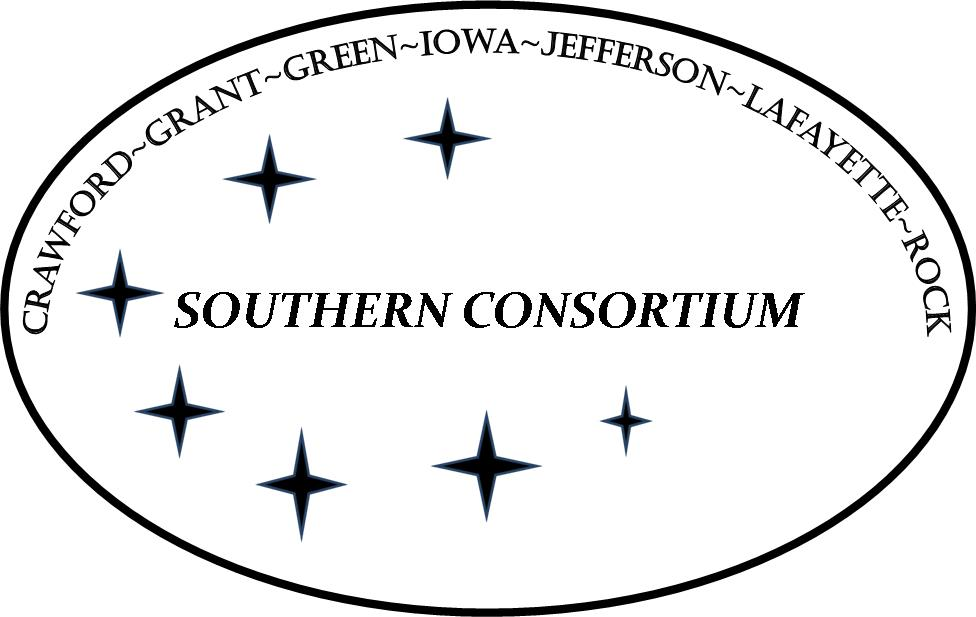 Revised 02/21/24- JB/MDForward Health Desk AidTable of ContentsLogging In To Forward HealthLog in to Forward Health from the Gateway page. Select IM Agencies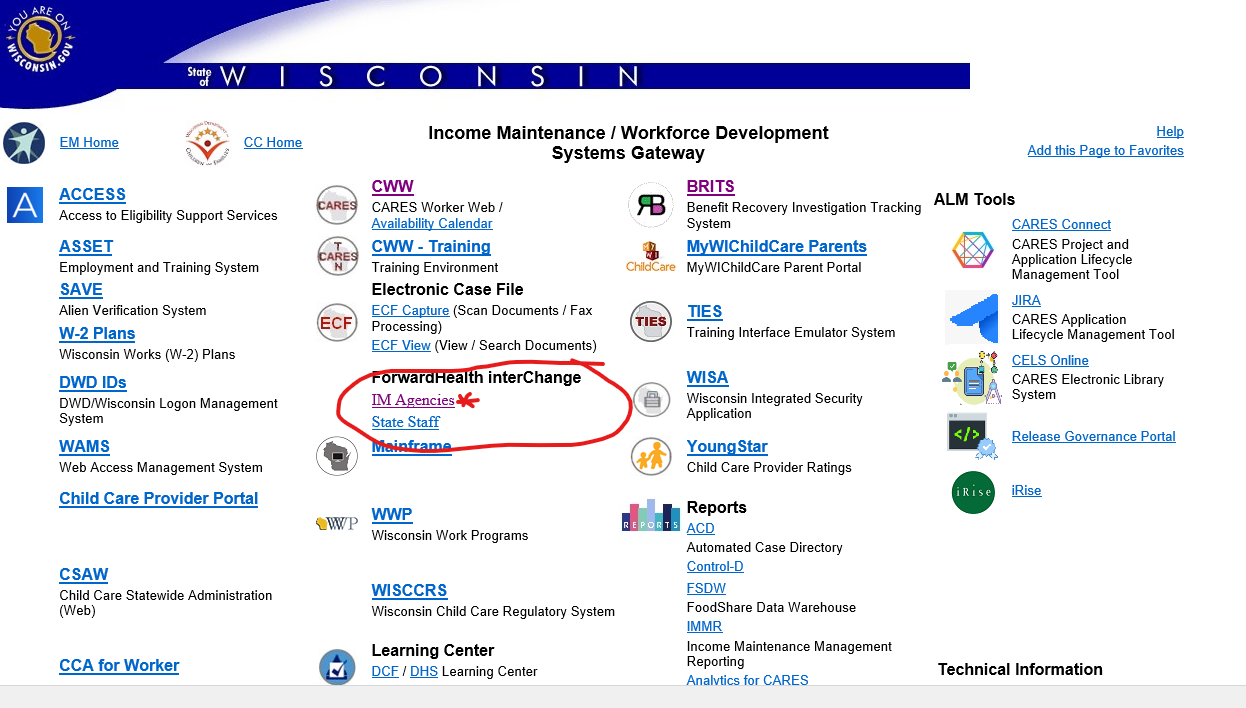 The next screen is this one. Enter your username and password.  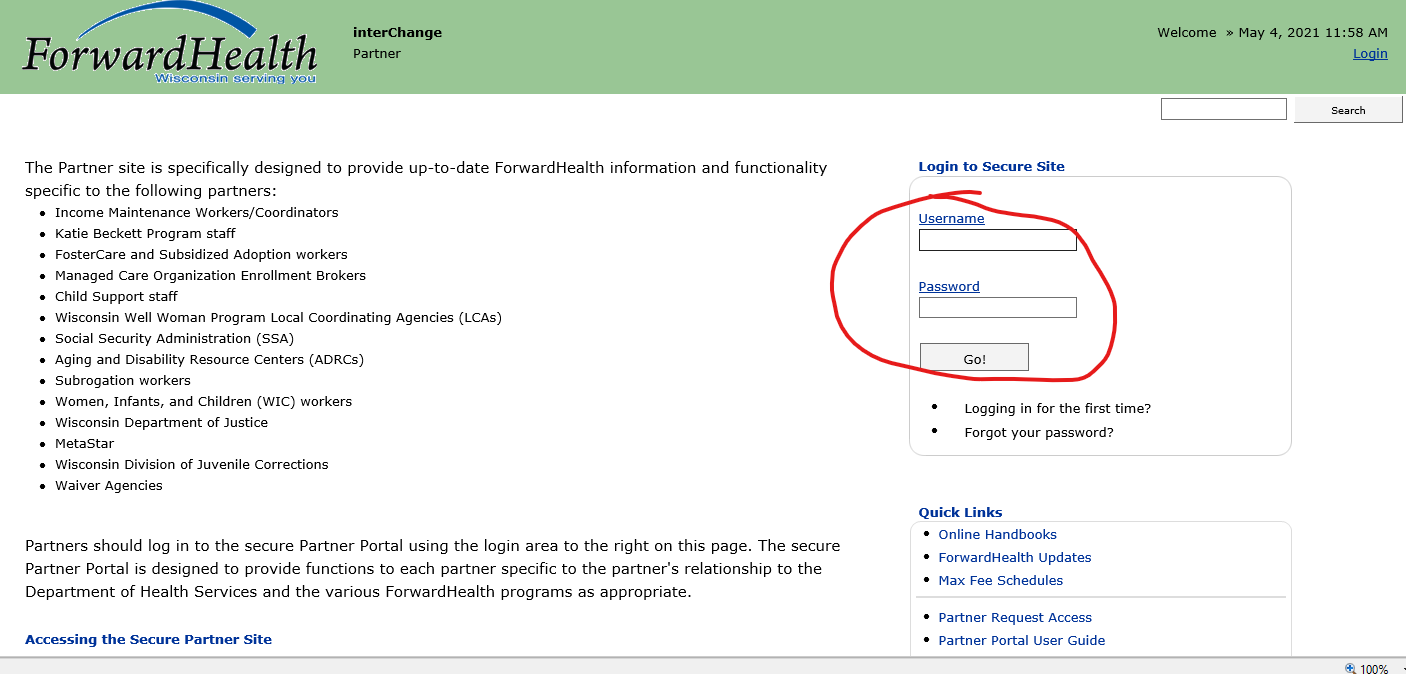 The next screen looks like this: 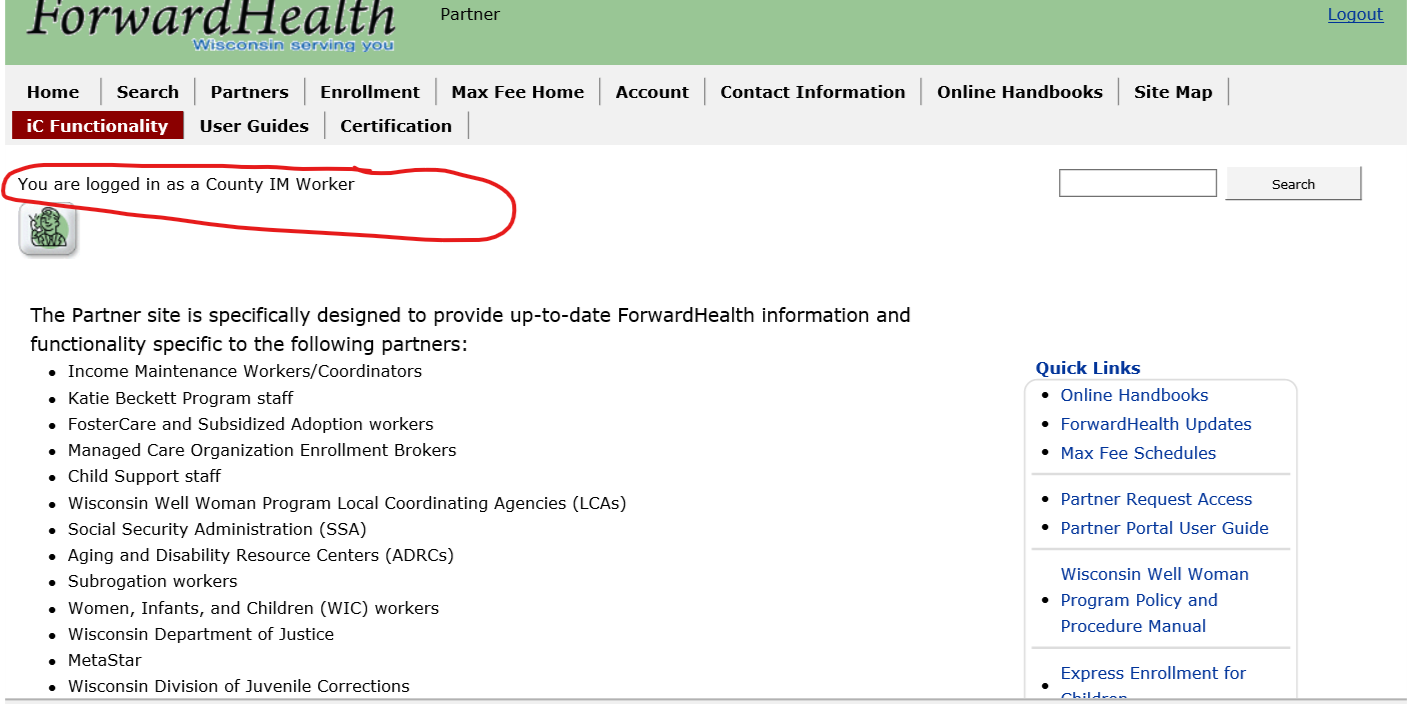 Click on iC FunctionalityAlmost all client information will be found by going to IC Functionality.  When you select IC Functionality, you will be taken to this menu: 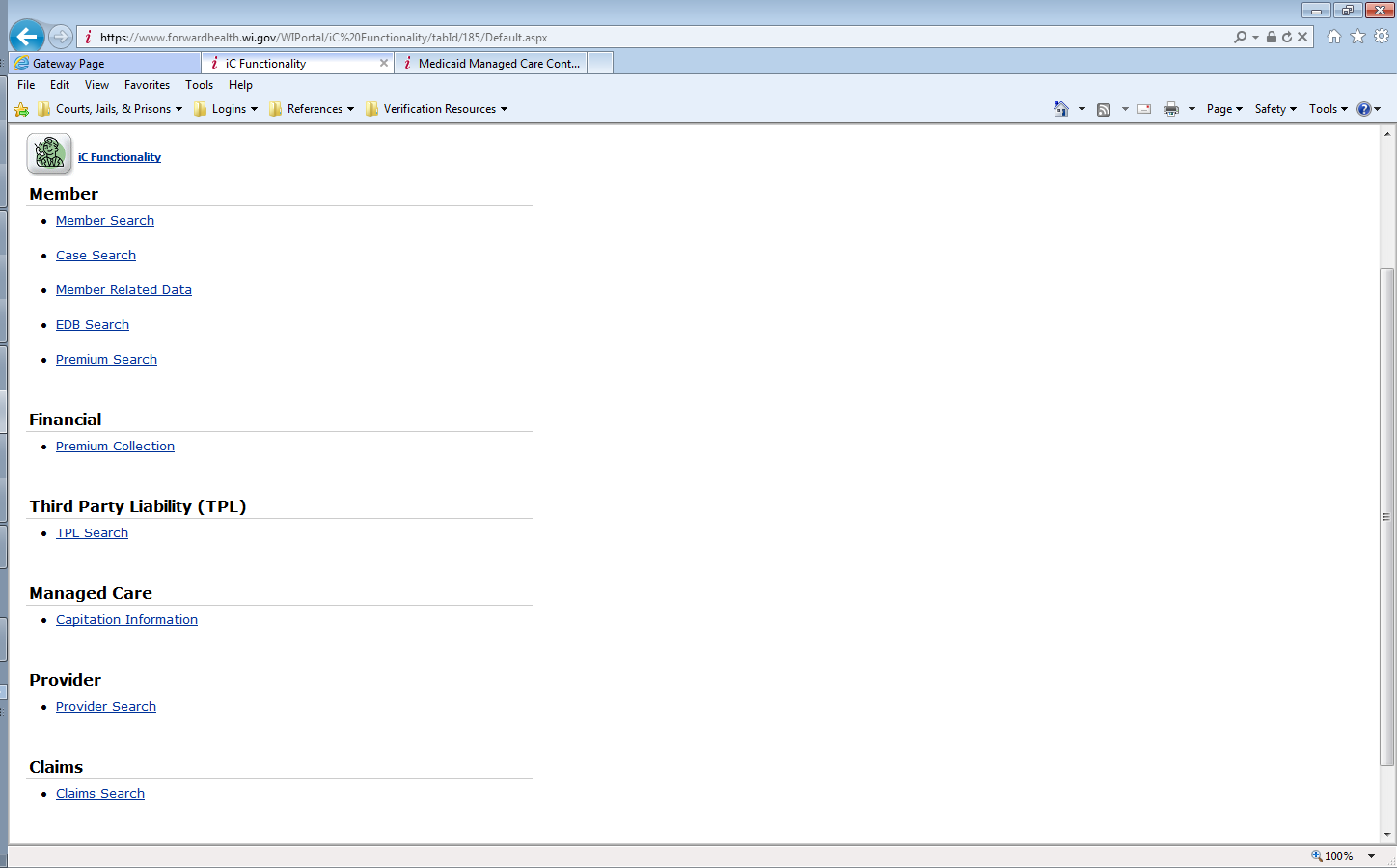 The areas marked above are the sections most often utilized when searching for information.Setting PreferencesSet your preferences!You can customize your iC page to display what you would like to have displayed every time you open Forward Health.  This saves time from clicking different sections to open.Bring up a case in iC. Click on Open Tab, then on Member. Check the Benefit Plan and Member ID Cards boxes. These sections will now automatically open every time you log into Forward Health. 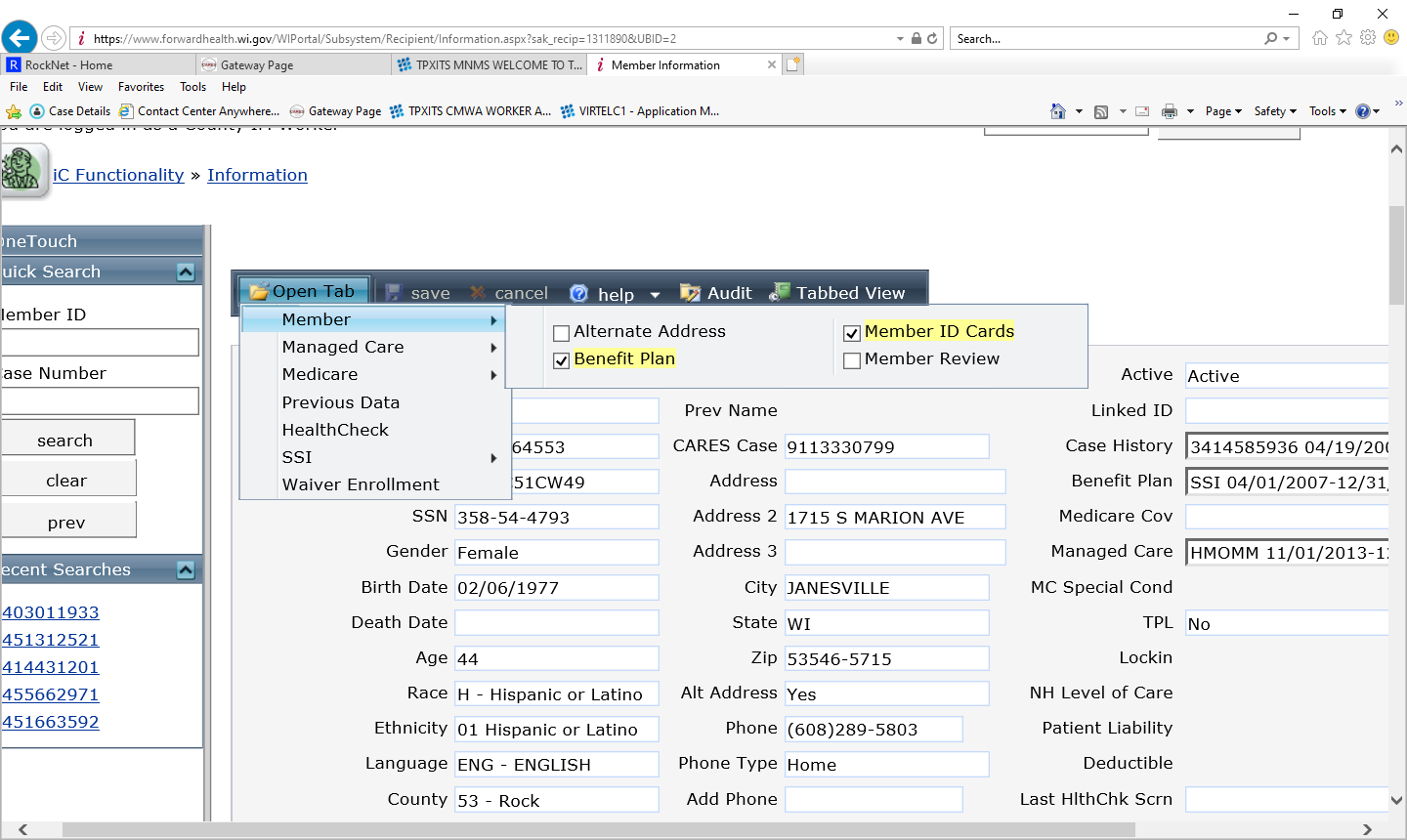 You can do this for each item listed under Open Tab so they automatically open everytime you search a case. See example below: 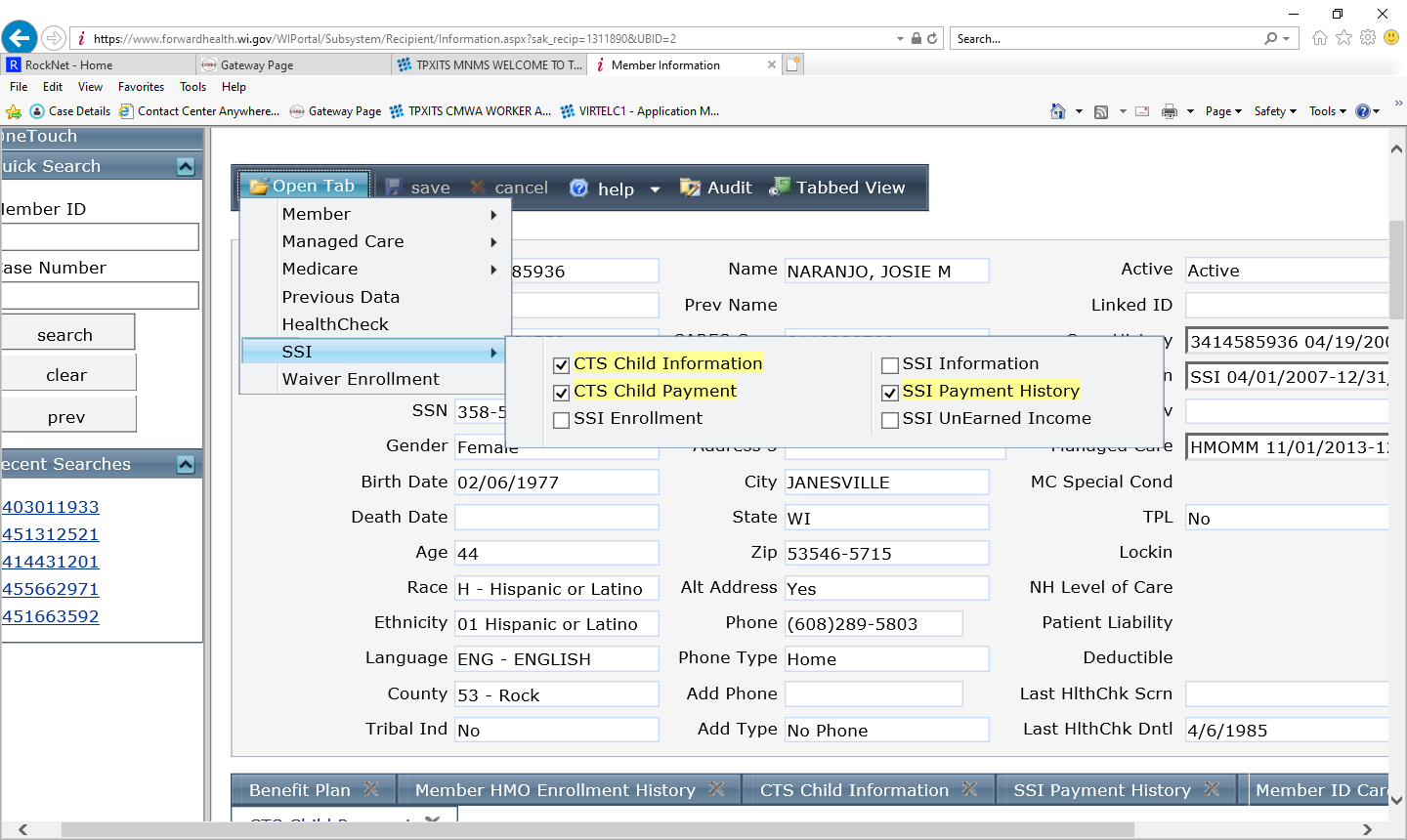 Save the case number and return to the search menu. Go back into the case to make sure your preference sections have opened.   Some preferences you may consider saving are below:Member tab:Benefit PlanMember ID CardsManaged Care tab:Member HMO Enrollment HistorySSI tab:CTS Child InfoCTS Child Payment SSI Payment HistoryNote: EBD workers may wish to set additional preferencesBadgerCare PremiumsWhere do I find the MA ID number?In CWW, under Query, click on Case Member Search. The MCI ID/MAID number is listed next to each person on the caseWas the premium paid? Select IC Functionality Select Premium CollectionEnter the case numberEnter the benefit month as 01/2019 (or select a date range)Click Search.  Click on benefit line to narrow search and see specifics of payment.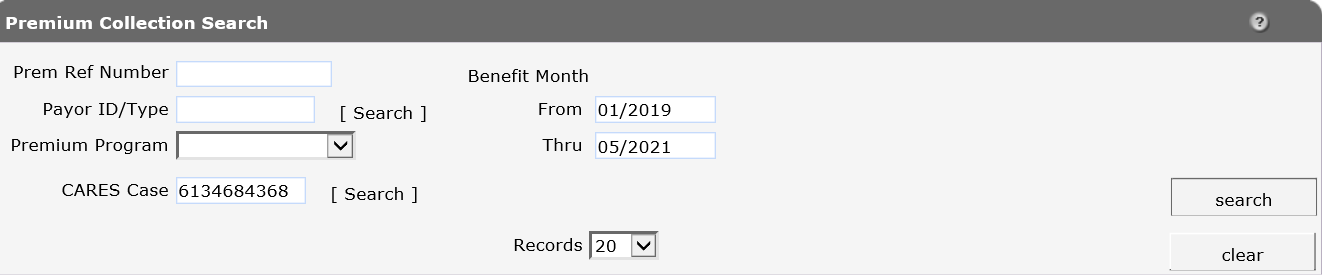 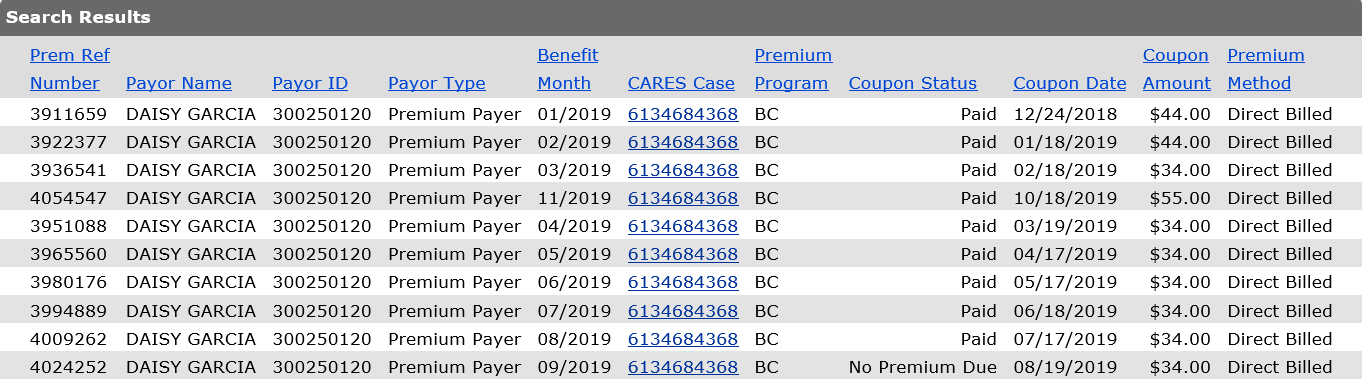 NOTE: If you cannot see the premium has been paid in the Portal but the client states the payment cleared their account, call the Premium unit at 1-888-907-4455 option 3.Was the premium coupon mailed out? Select IC Functionality and then select Premium Collection in the financial section.  Enter the case number and the benefit month (format is 01/2019). Double click the month in question and the following screen opens up;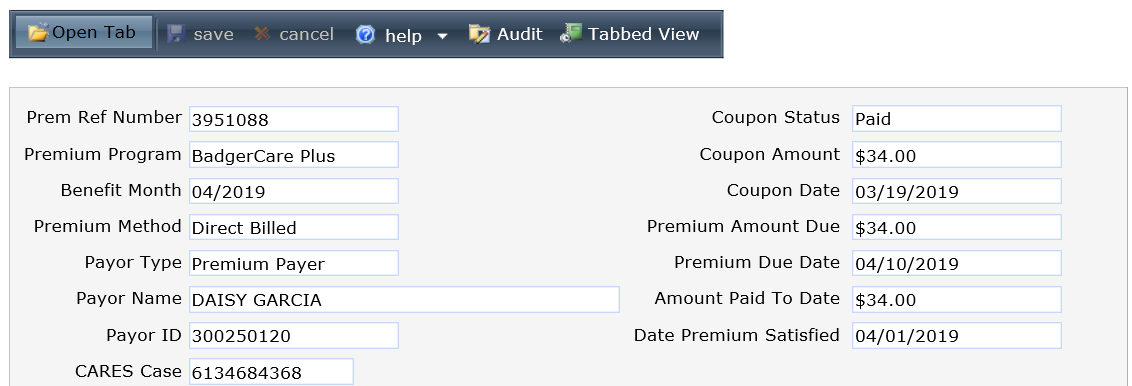 The red arrow shows the date the coupon was mailed to the customer. What HMO Am I In?Where do I find the MA ID number?In CWW, under Query, click on Case Member Search. The MCI ID/MAID number is listed next to each person on the caseWhat HMO is the case in?Select IC Functionality and then select Member Search in the member section.  Enter the Member ID# in the Member ID line and hit search.  Select Managed Care from the Member Maintenance Section. Then select Member MCO Enrollment History and scroll down to the most current date.  The HMO is listed under the MCO Name column.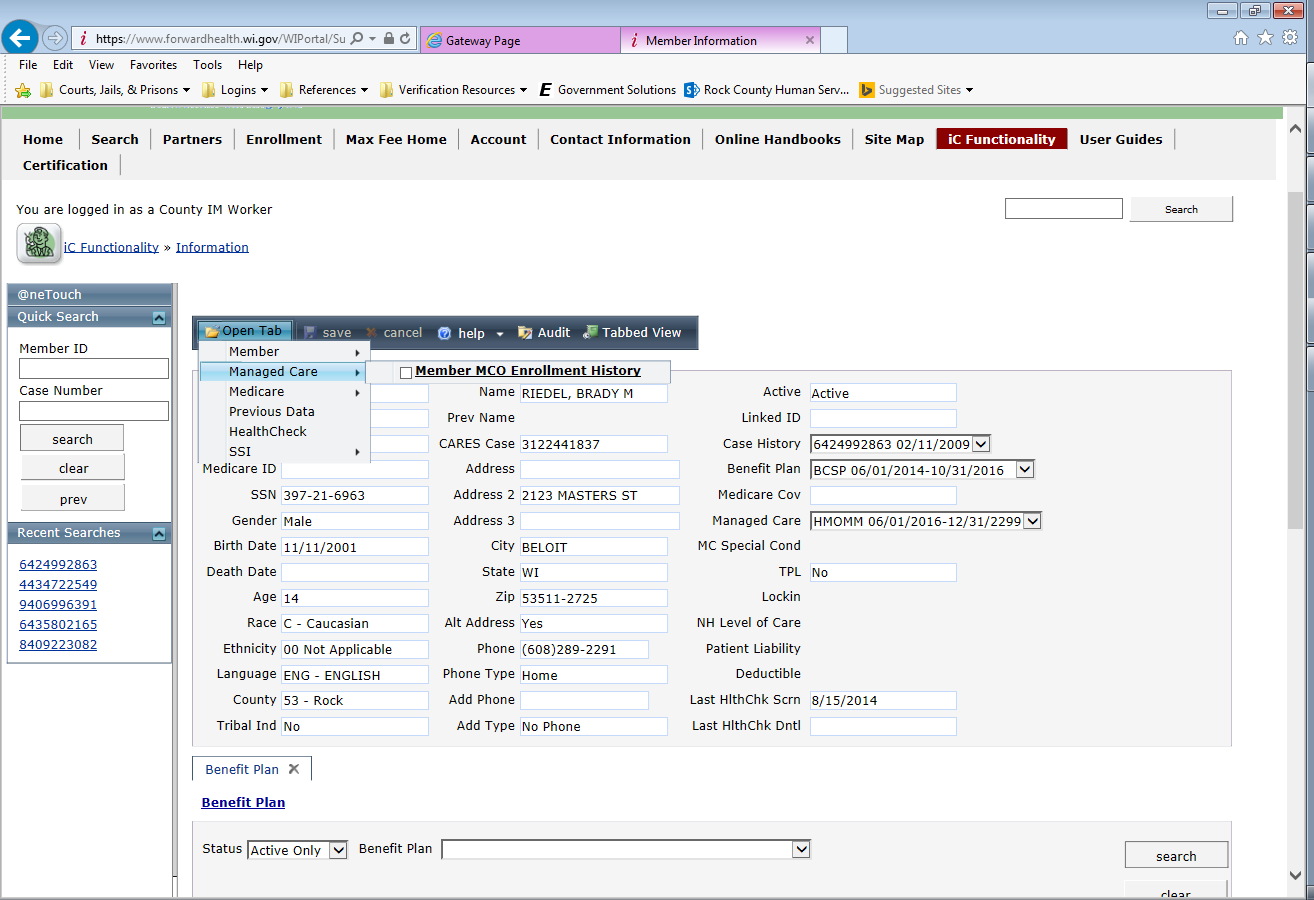 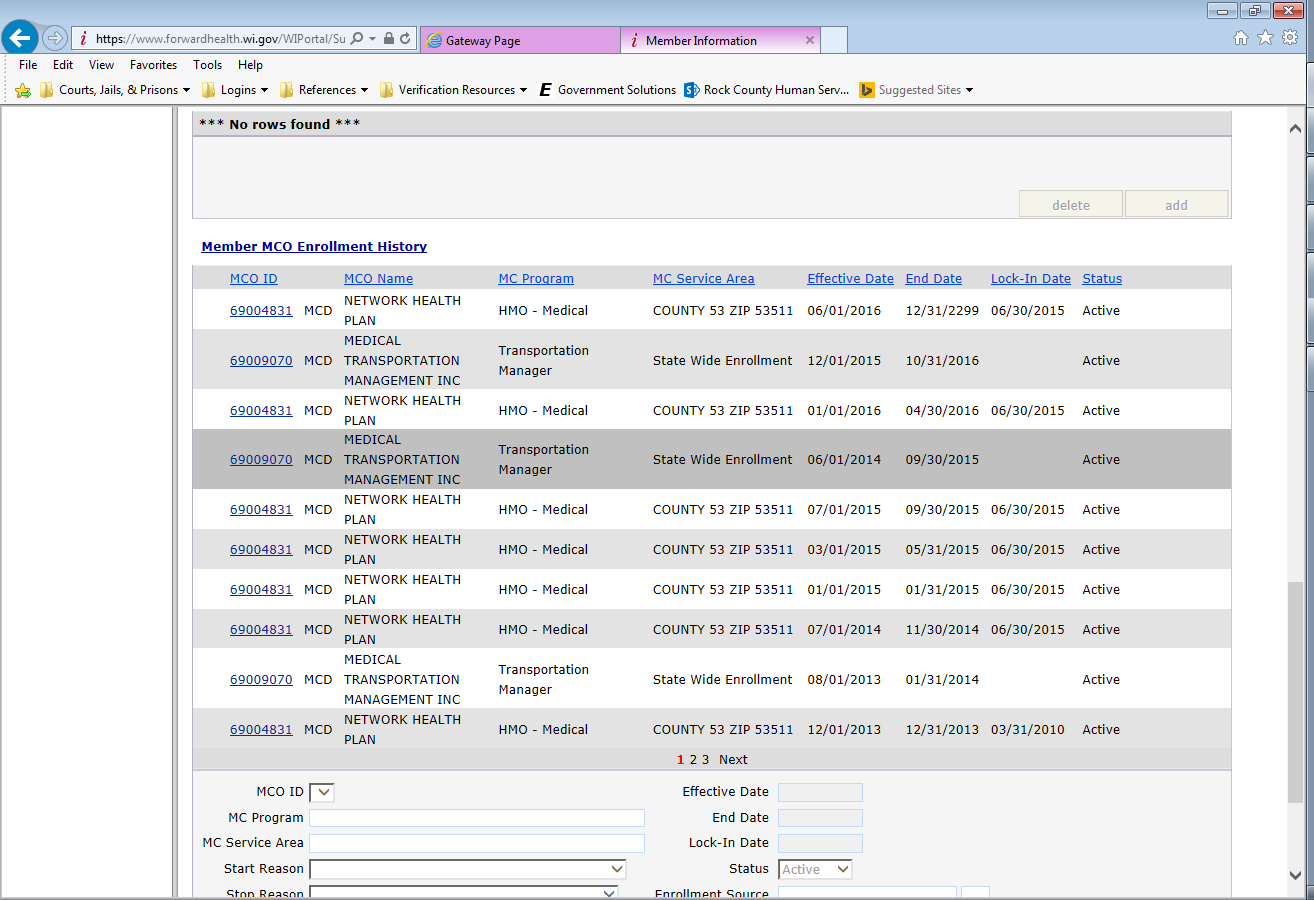 To locate HMO Provider information:Select IC Functionality from the menu bar, select member search, and enter the recipient information. 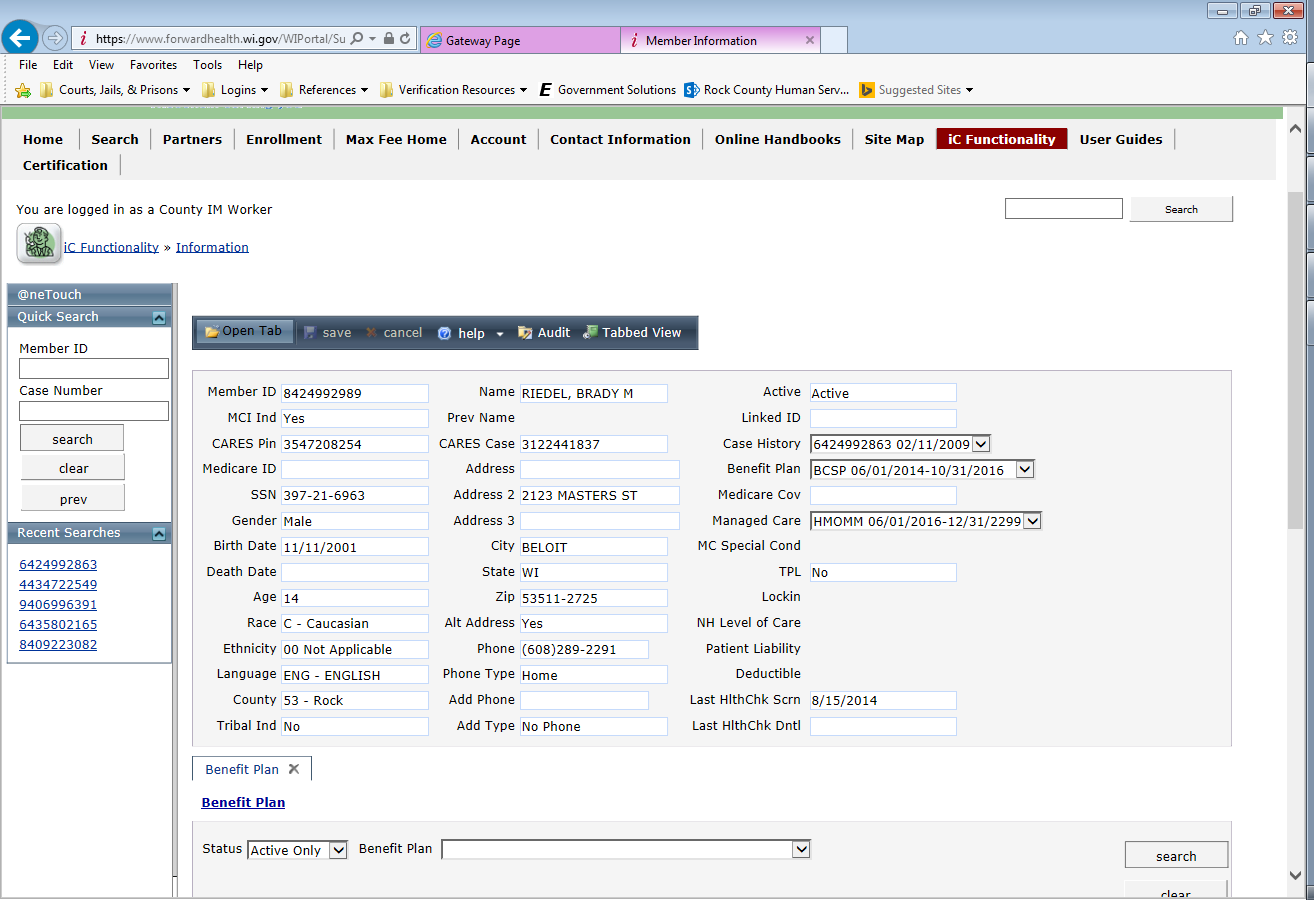  HMO coverage codes — Certain HMOs cover dental and chiropractic services. To find out whether an HMO covers these services, one of the following codes will be indicated through the Eligibility Verification System (EVS) and pharmacy Point of Sale (POS): HMOMB or SSIMB — Dental and Chiropractic services covered HMOMC or SSIMC — Chiropractic services covered HMOMD or SSIMD — Dental services covered HMOMM or SSIMM — Neither Chiropractic nor Dental services are coveredCTS InformationWhere do I find the MA ID number?In CWW, under Query, click on Case Member Search. The MCI ID/MAID number is listed next to each person on the caseWhat is the status of a CTS payment? *You will need the MA ID# for the primary person on the case. You can also find CTS payments in CARES mainframe: TRAN     CPRC for current CTSTRAN     CPRB for retro payments and the CTS groupSelect IC Functionality and then select Member Search in the member section. Enter the Member ID# in the Member ID line and hit search.  Select SSI from the Member Maintenance section and then select SSI Payment History.  Enter the benefit month under SSI Payment History section (format 072016).  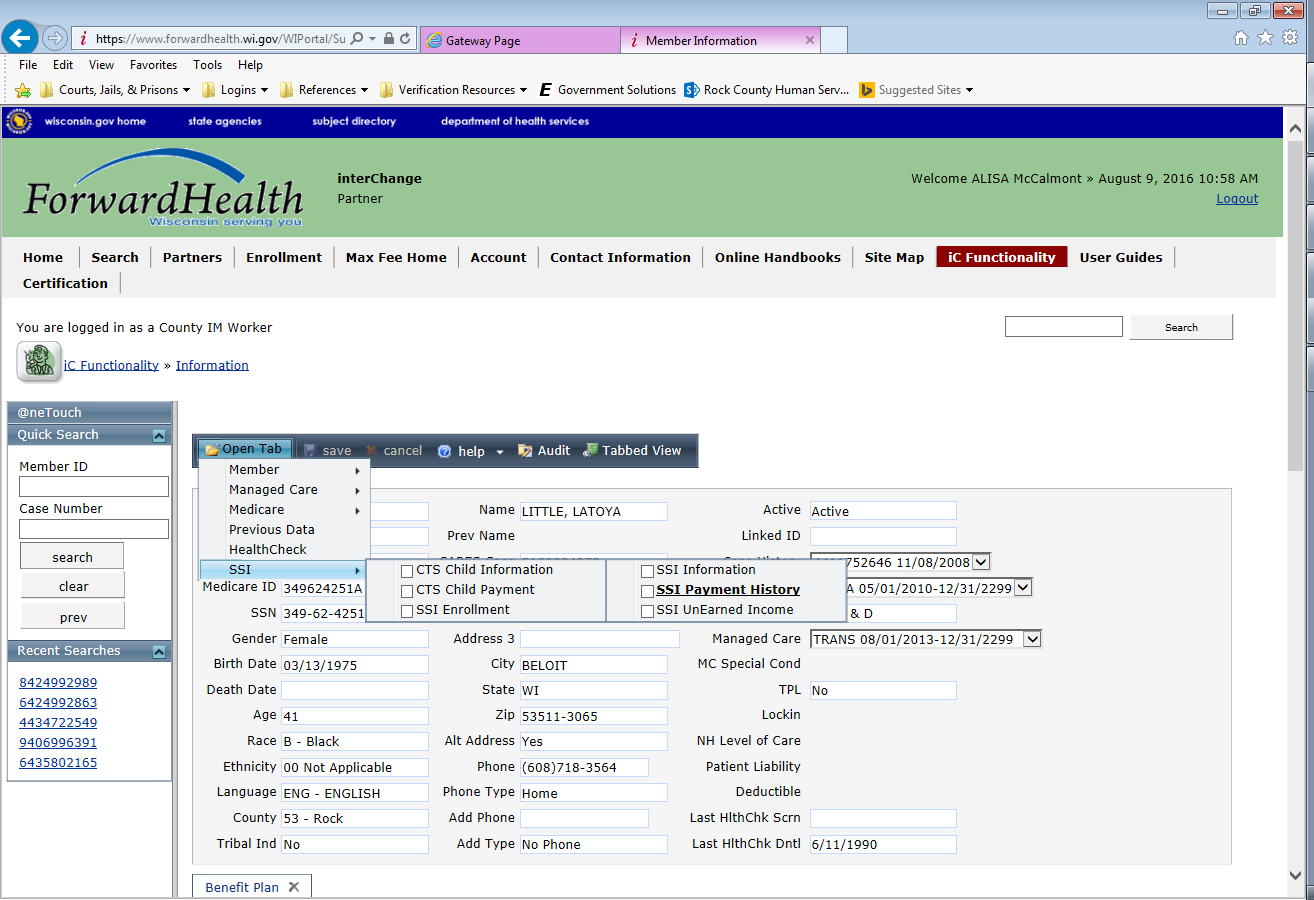 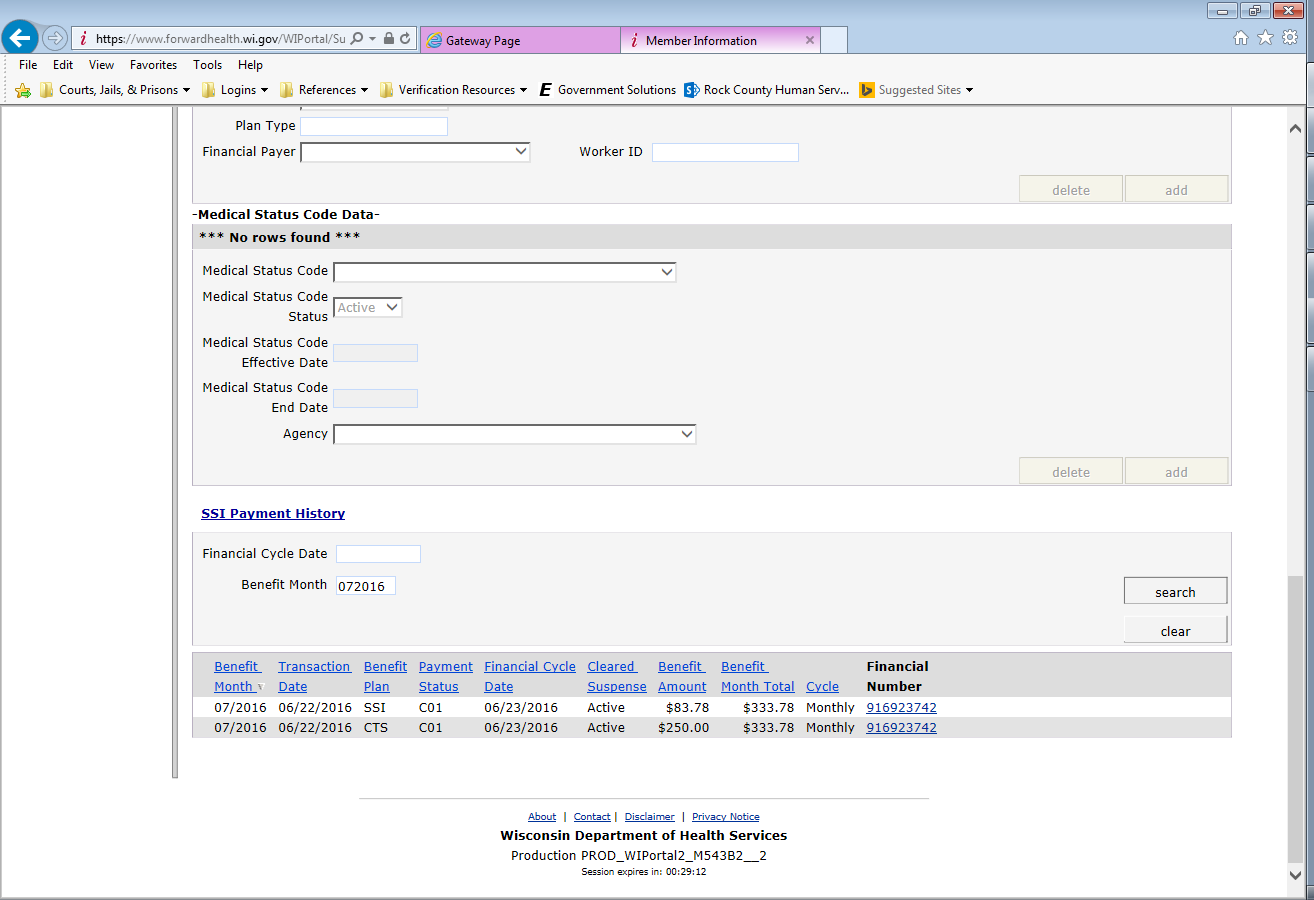 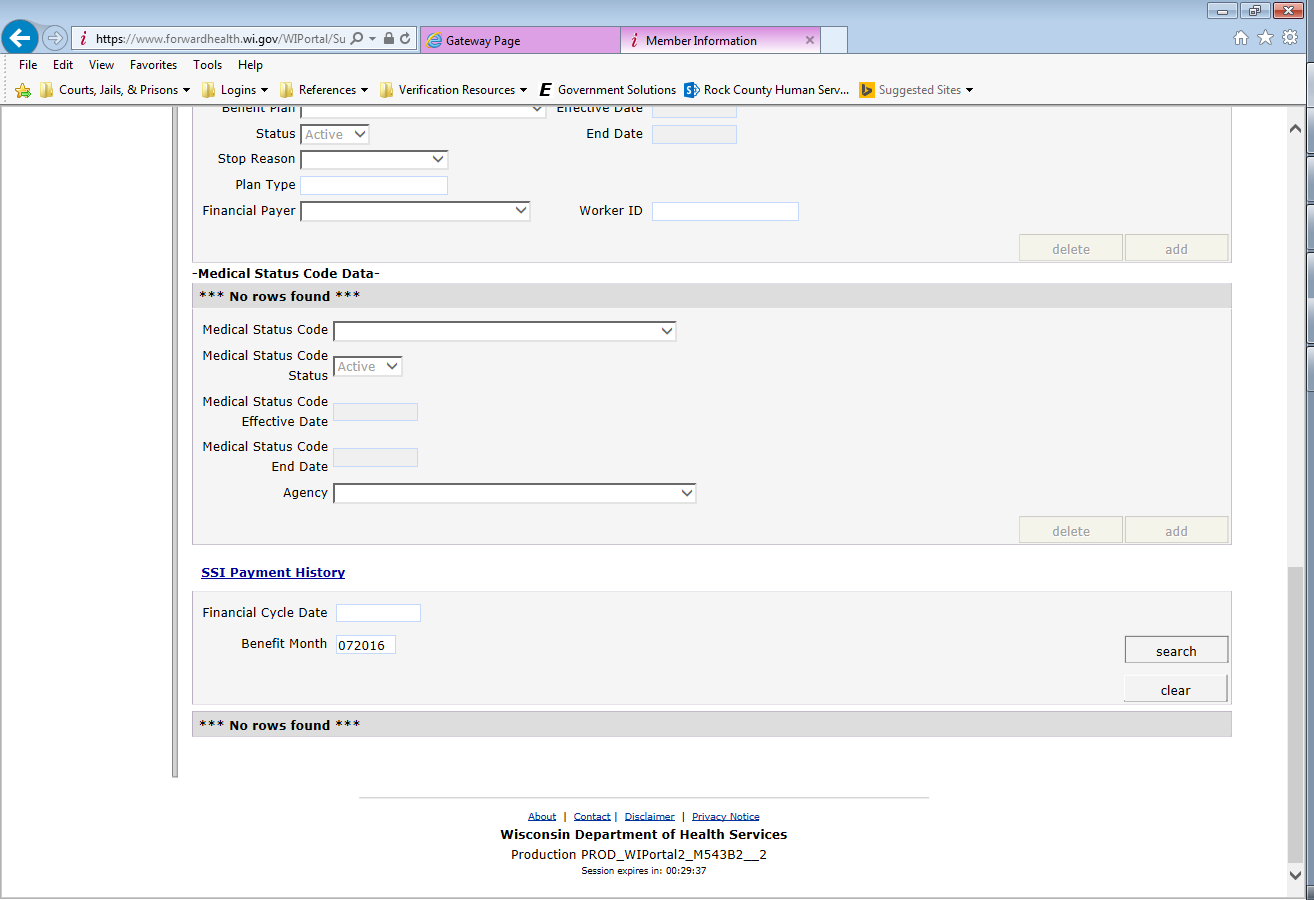 Which children does the CTS payment cover? Follow the steps above, selecting CTS Child Payment instead of SSI Payment History: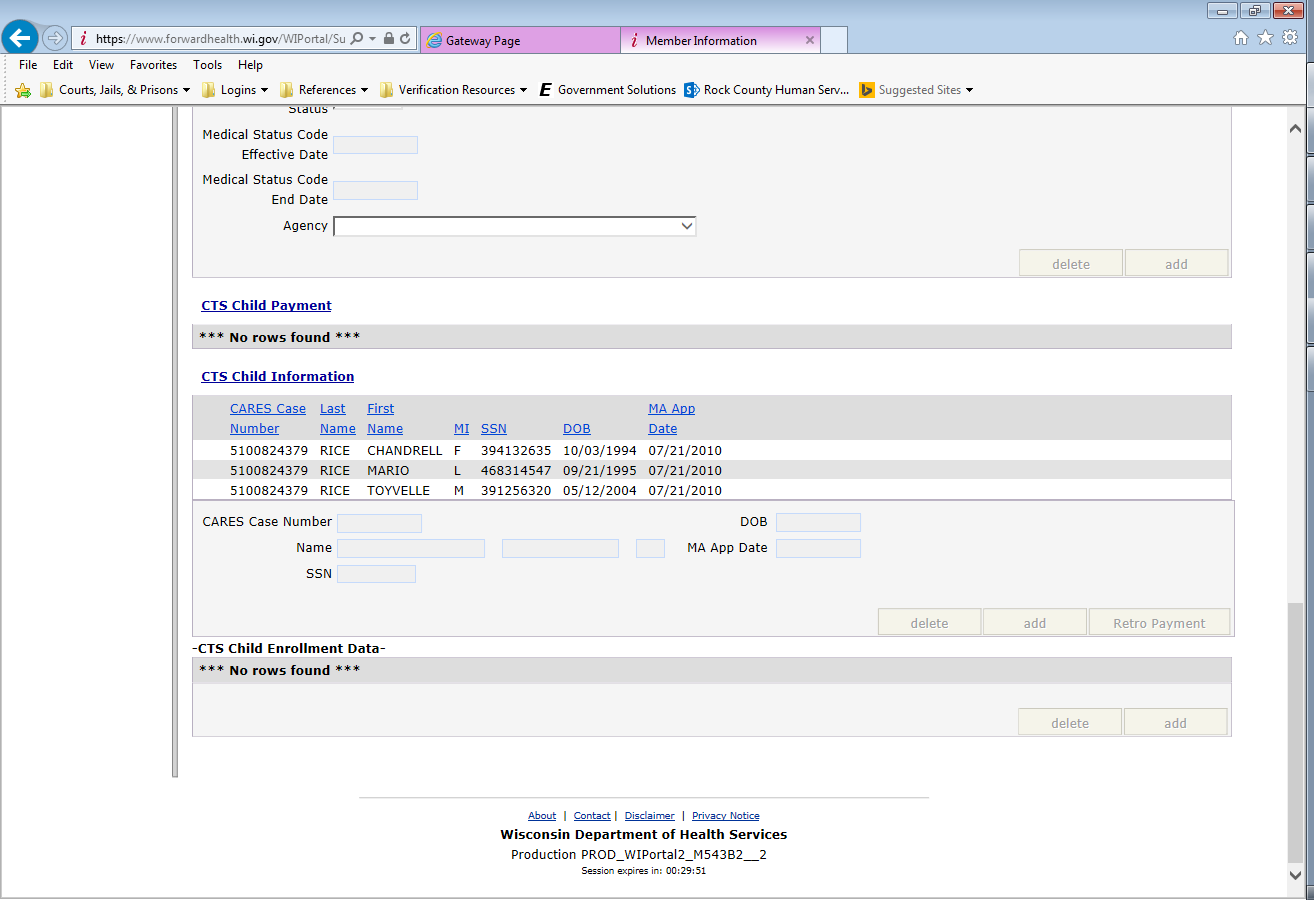 Select the child to display the payments and amount.  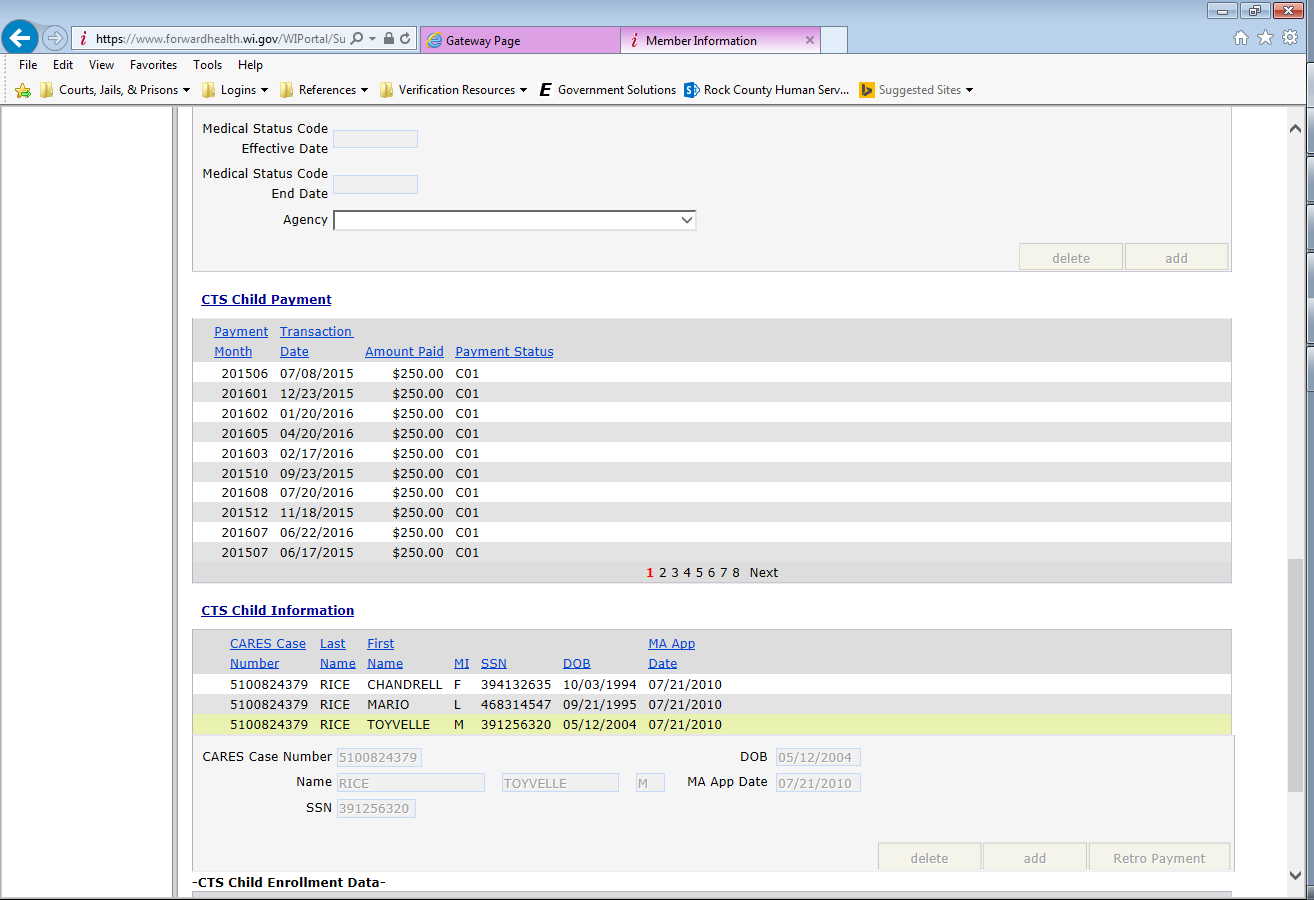 Why does Pharmacy or Clinic say I have no coverage?Where do I find the MA ID number?In CWW, under Query, click on Case Member Search. The MCI ID/MAID number is listed next to each person on the caseWhy is the Pharmacy or Clinic saying I have no coverage? -Enrollment-Enter Member MA IDThis is the screen Providers see when they query a Forward Health card. Scroll down. System will only show if they have coverage for date of search. You can also put in a date range or specific date to see what the coverage was on that date/timeframe. If there are two lines of coverage showing, provider is to bill the TOP line. The top line supersedes the bottom line (occurs most often switching from FPOS to BC+).  The screen also shows the HMO.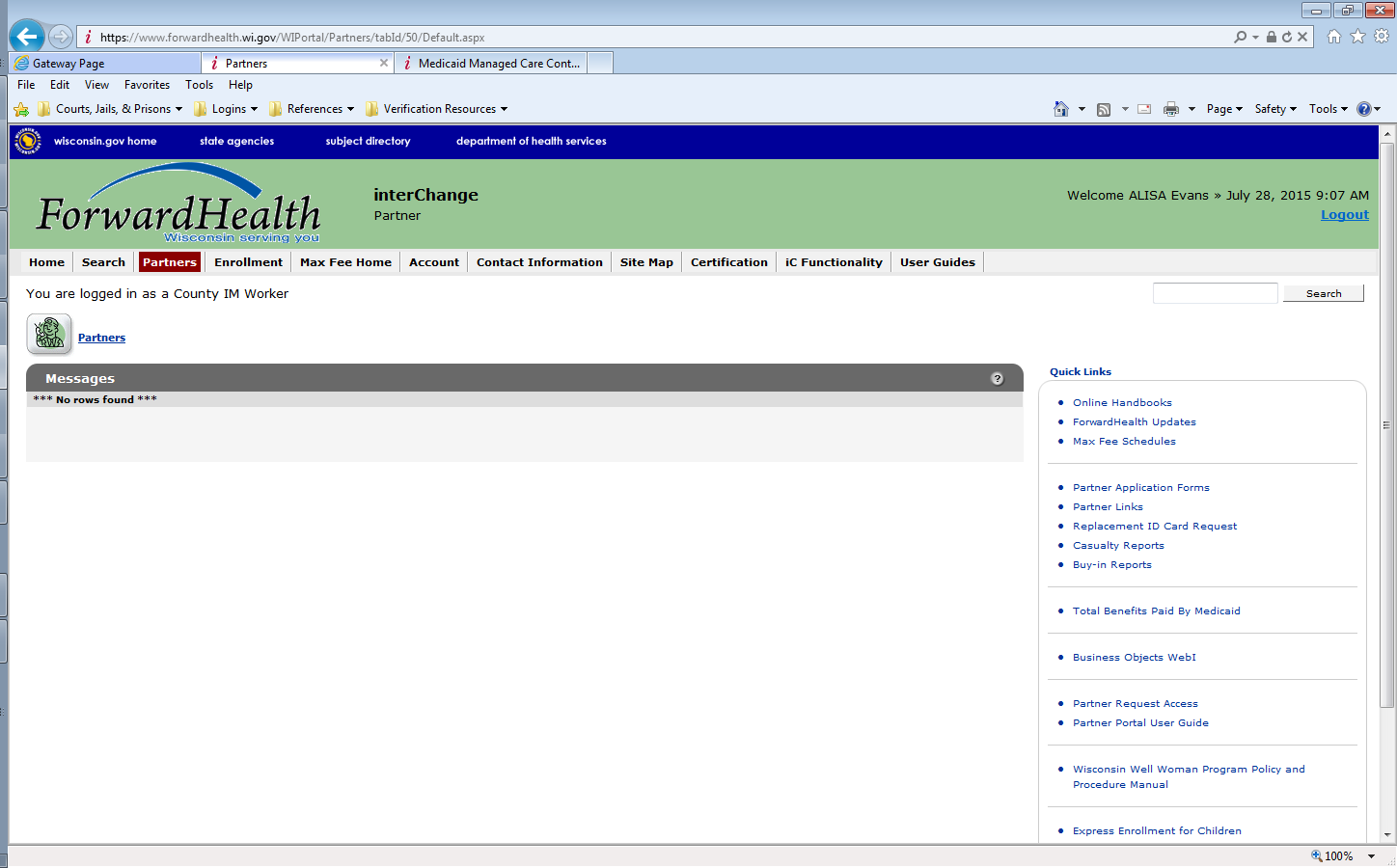 Select Enrollment and enter the Member MA ID.  The member’s benefit plan and Managed Care Enrollment (HMO) is shown for the date of the search. 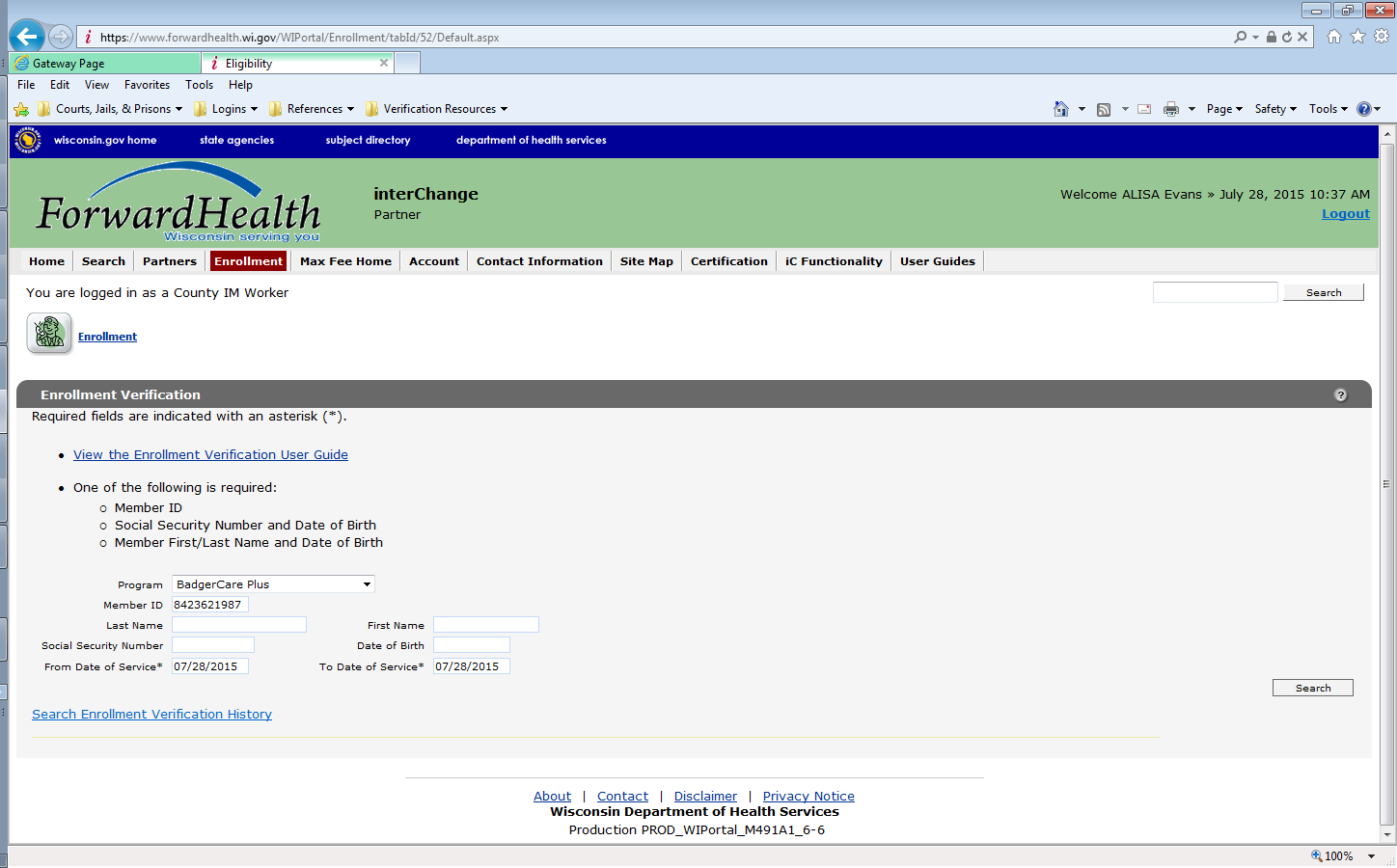 This is what the provider sees: 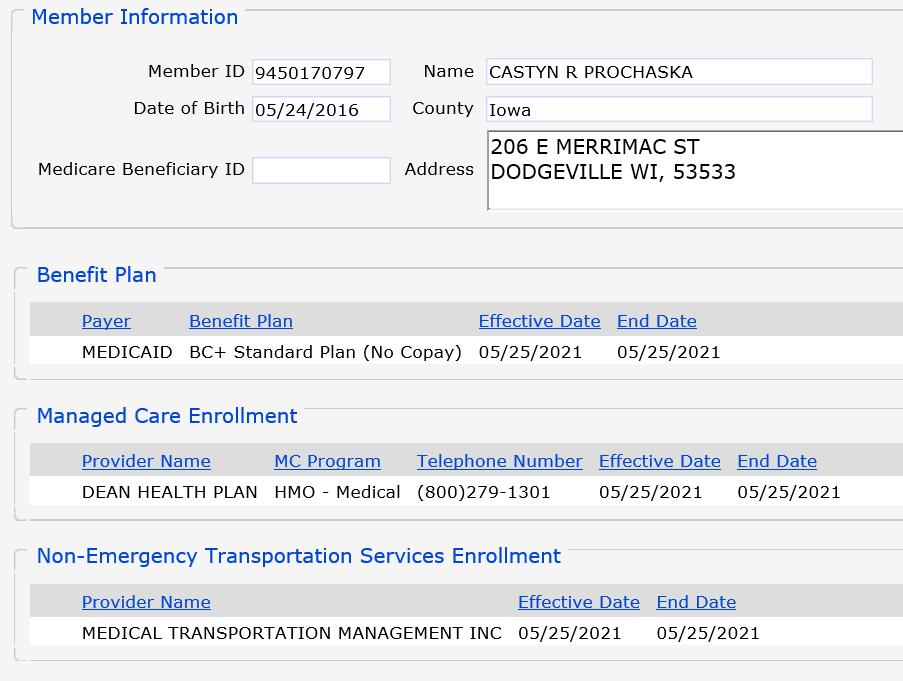 Note: Another place to check is under IC Functionality and then select Member Search in the member section. Enter the MA ID in the Member ID line and hit search.  Check under Benefit Plan to see if there is current coverage.  If there is coverage, the member can have their provider look in Forward Health for Title 19 eligibility, NOT the HMO website.  If coverage was confirmed after adverse action, they may not be in an HMO that month but do have coverage under straight Title 19 (called fee for service).Fee-for-service coverage, means they may have BadgerCare Plus or Medicaid coverage and can go to any Medicaid-certified provider but are not yet enrolled in a HMO.Other Insurance in Forward HealthWhere do I find the MA ID number?In CWW, under Query, click on Case Member Search. The MCI ID/MAID number is listed next to each person on the caseWhy is there another insurance showing in Forward Health?If another insurance is showing up in Forward Health, it may prevent a provider from billing Medical Assistance. 1.  Select IC Functionality and then select TPL Search in the Third Party Liability section. Enter the Member ID. Search results will show any other coverage. 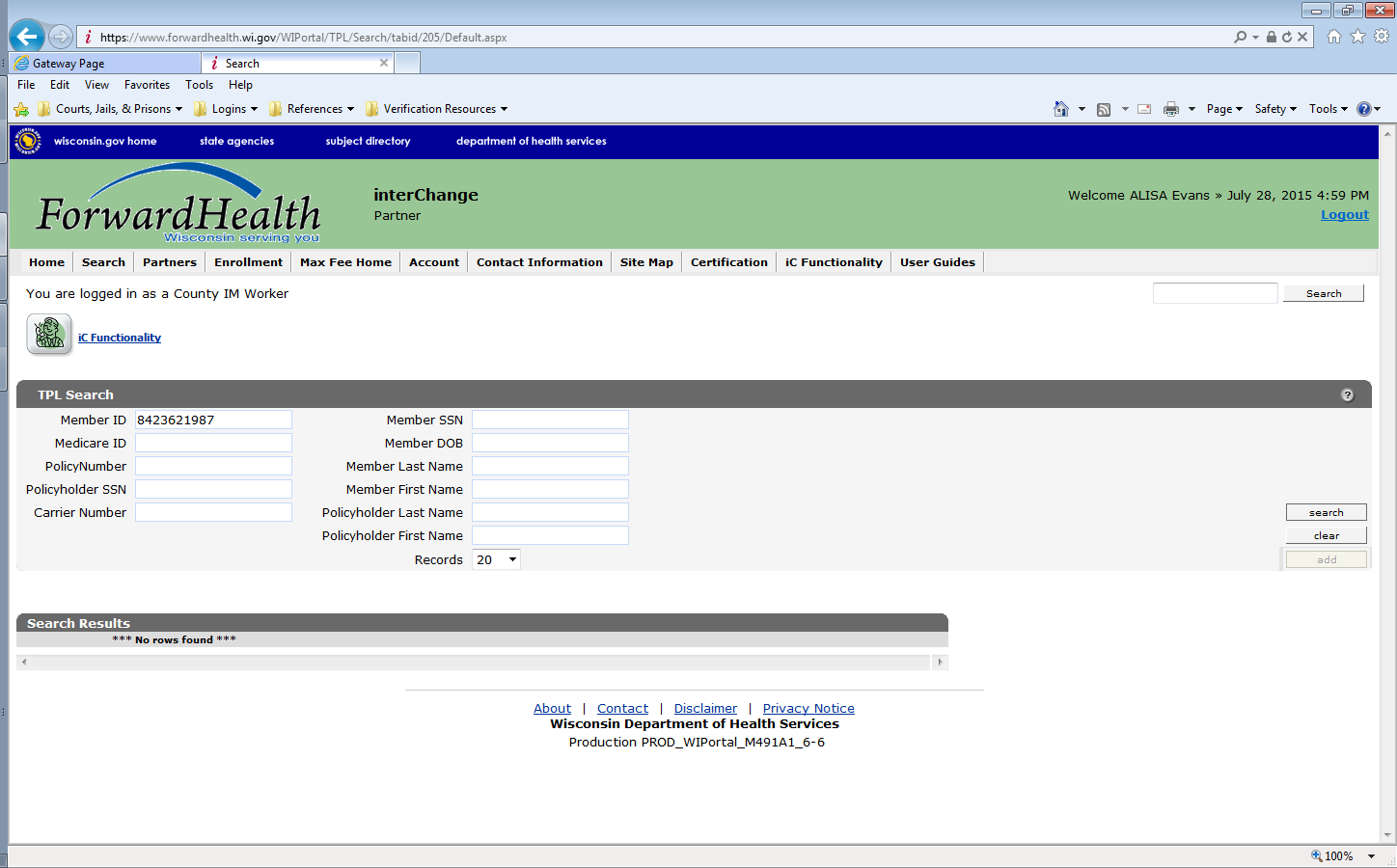 Select a providerClick Coverage Link.  This will show what is covered under this policy.  Generally policies will state what the coverage is under that area and will show a numerical code and DRUG.  If the information is incorrect, tell the client they must call Member Services at 1-800-362-3002 and request the information be corrected or removed.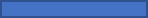 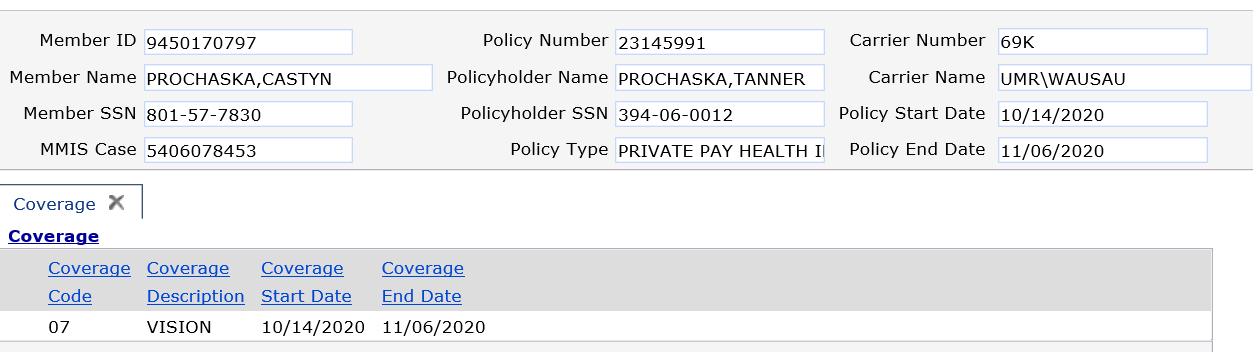 Forward Health CardsWhat is the Status of a Forward Health ID Card?Select IC Functionality and then select Member Search in the member section.  Enter the Member ID# in the Member ID line and hit search.  Select Member ID Cards from the Member Maintenance section.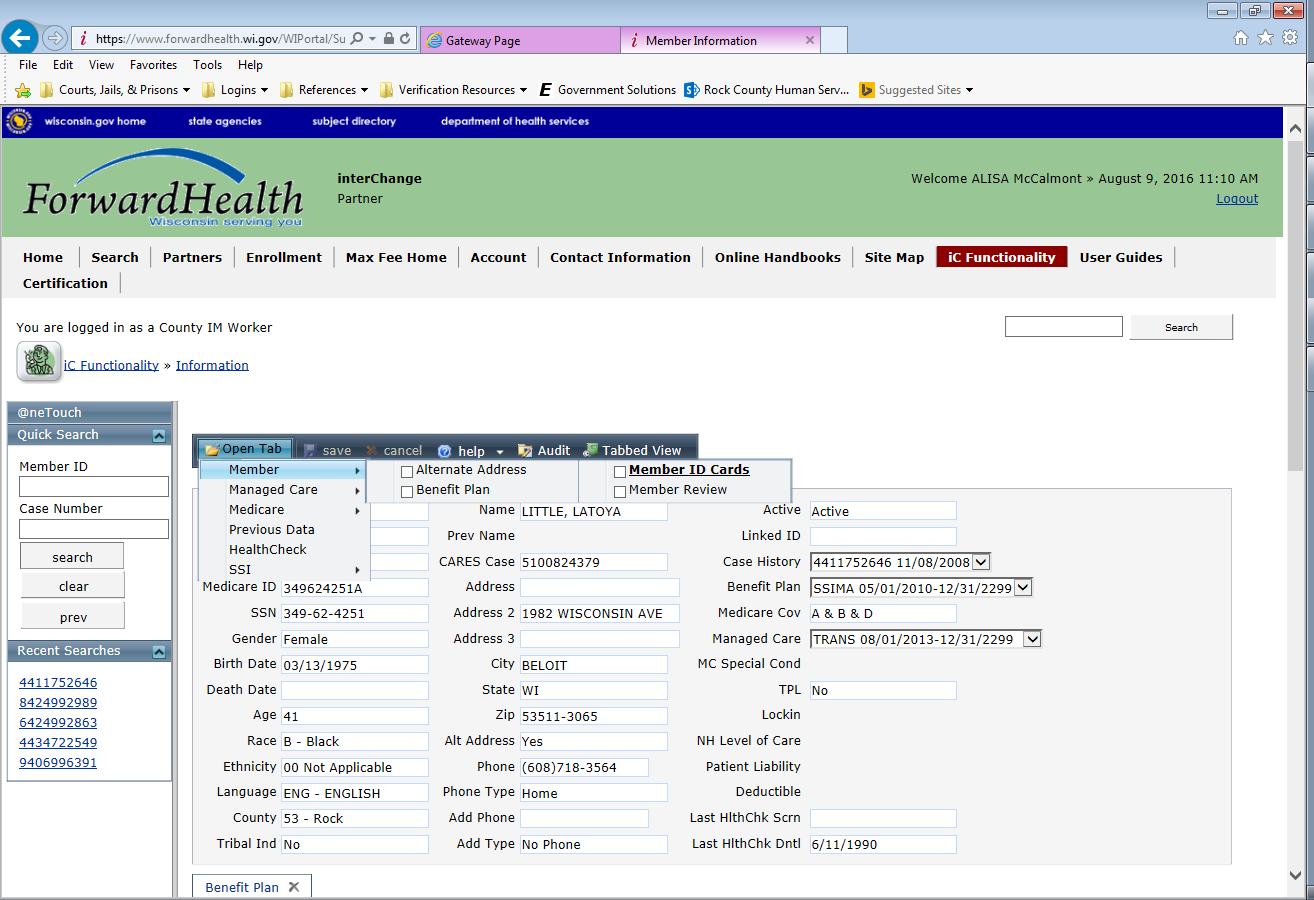 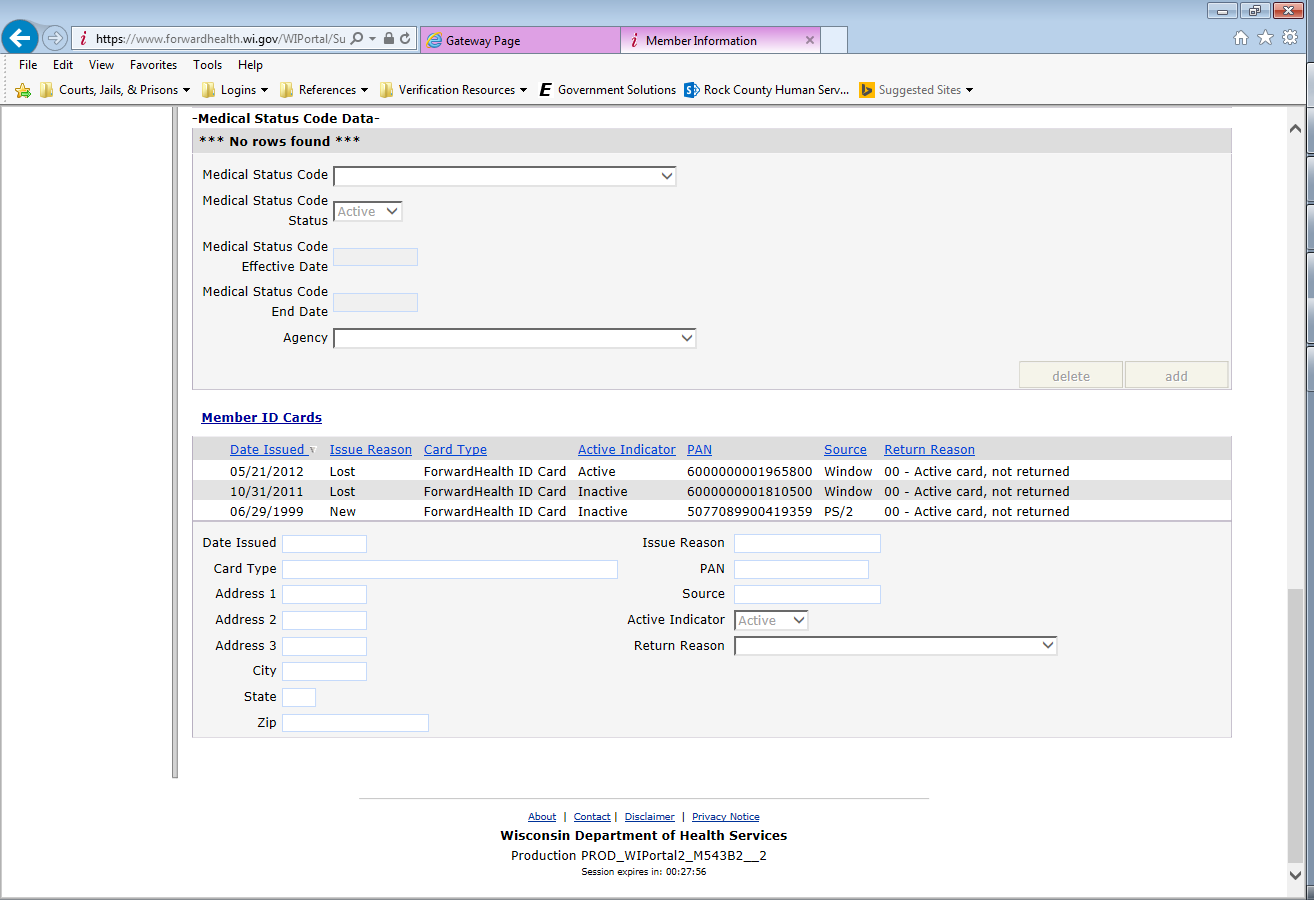 Select the card to see the address information.  This will show you when and where a card was sent. It will also show you if the card was delivered or returned to Forward health. If it was returned to Forward health, the member must call recipient services (1-800-362-3002) to request the replacement card. Portal will not allow you to issue a new one if the most recent card was returned.How to Request a Replacement Forward Health ID CardSelect Partners and choose Replacement ID Card Request on the right-hand side of the screen.  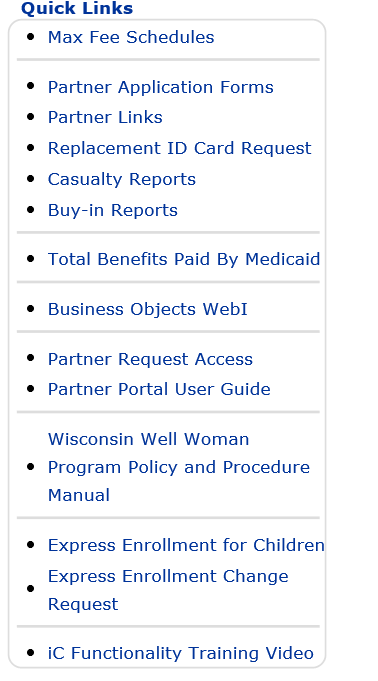 Enter the Member ID # and hit search. 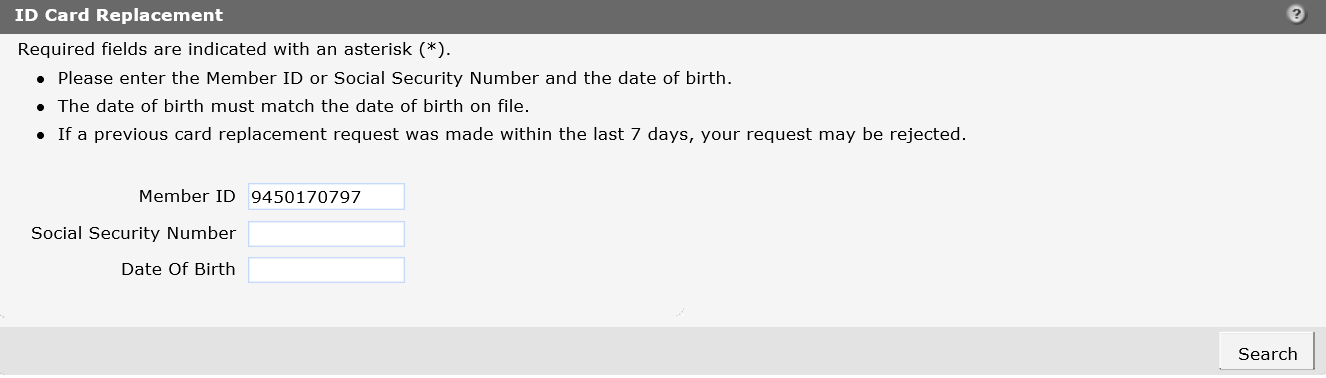 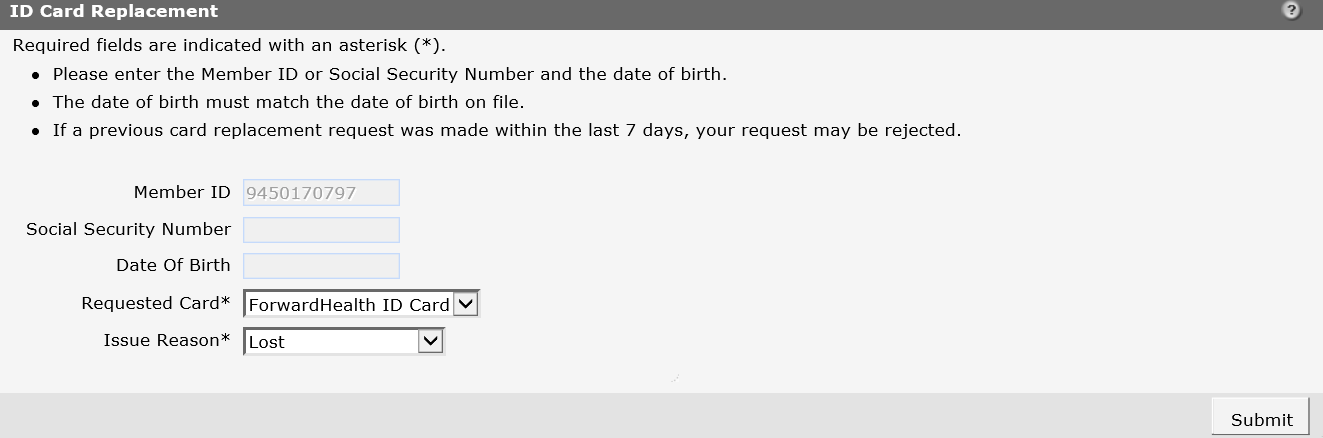 -Manual CertificationsManual Certification Desk AidStep OneSelect “Partner” from the menu bar.  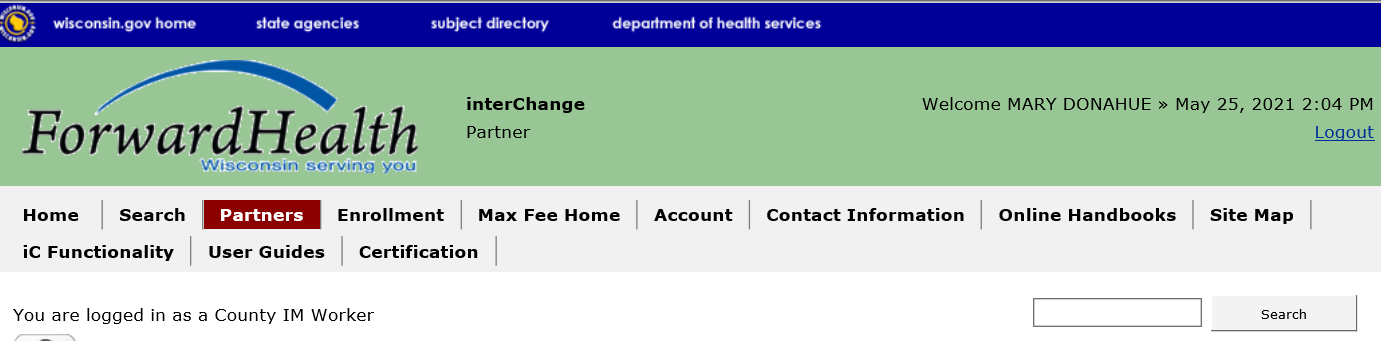 Step TwoUnder “Quick Links” on the right side of the screen, select “Partner Application Forms”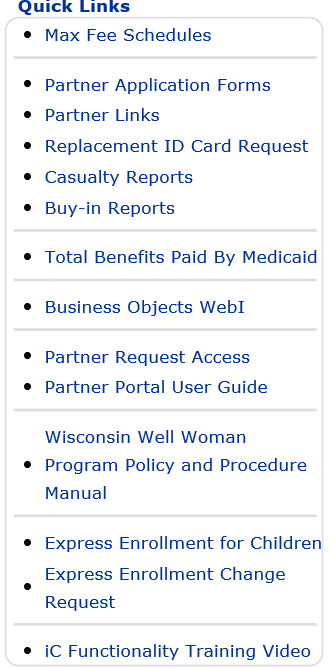 Step ThreeSelect BadgerCare Plus Manual Certification.  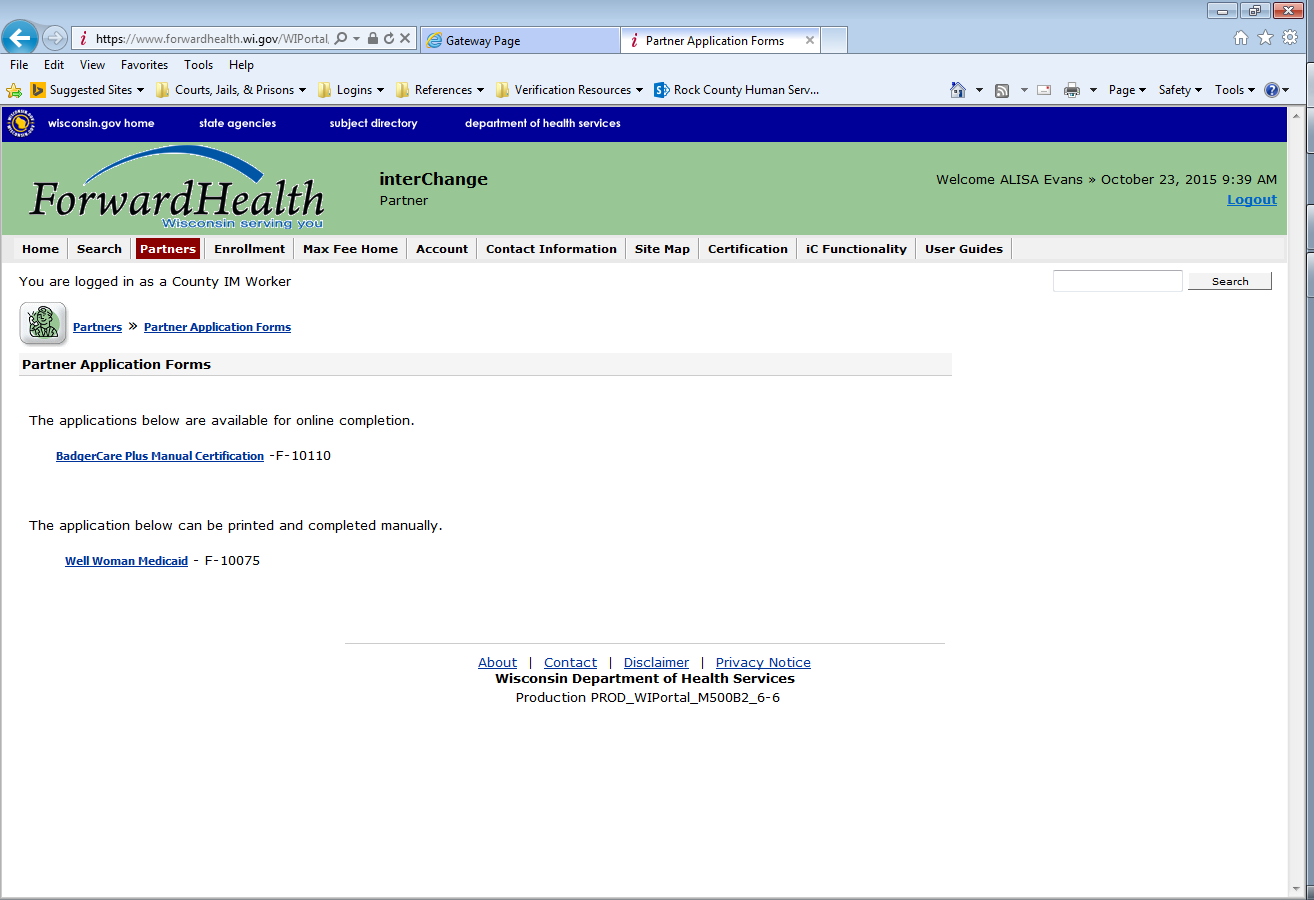 Step FourSelect “Modify or add new member to existing record”.  Click next.  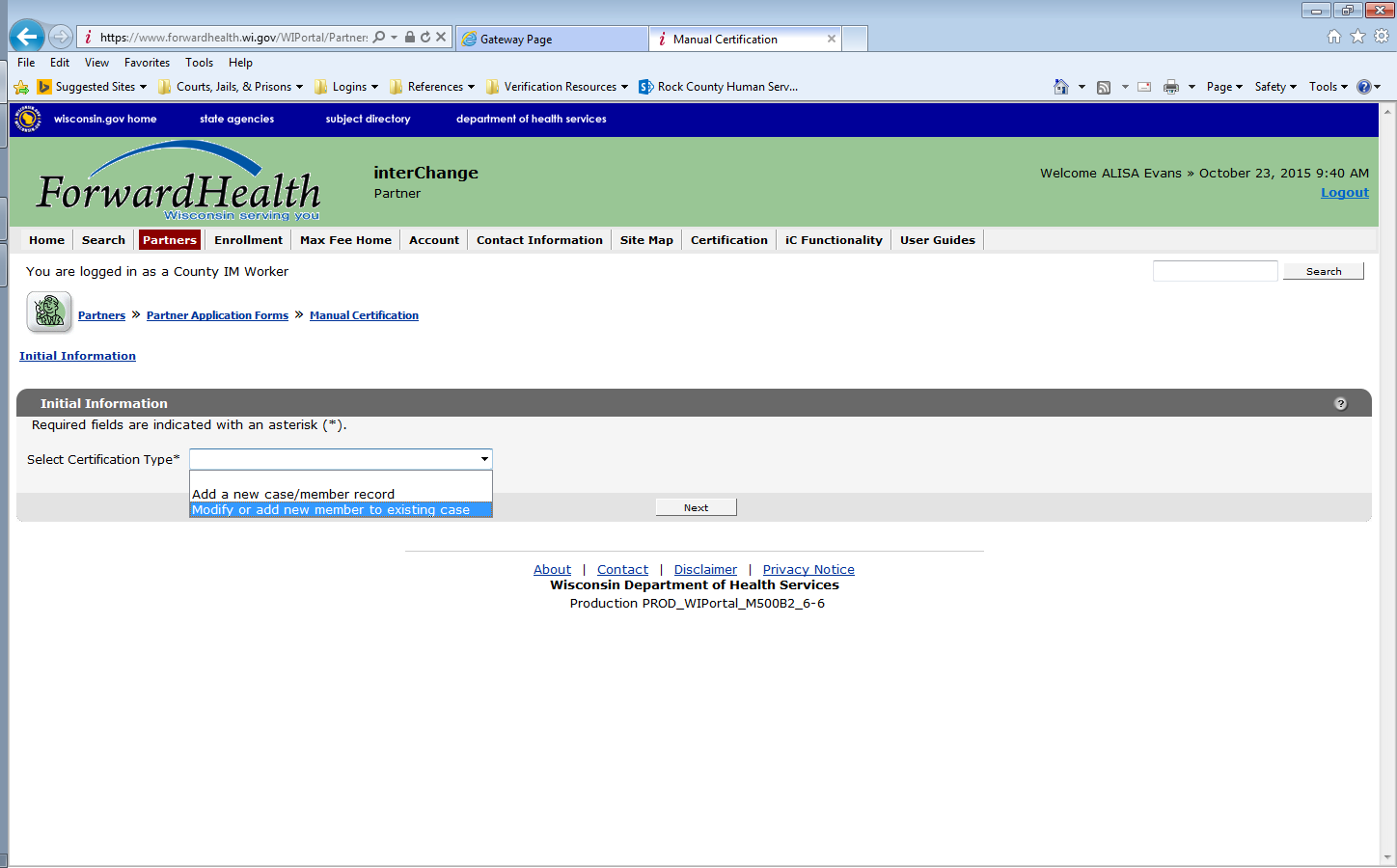 Step FiveEnter the casehead MA ID number.  Click Next.  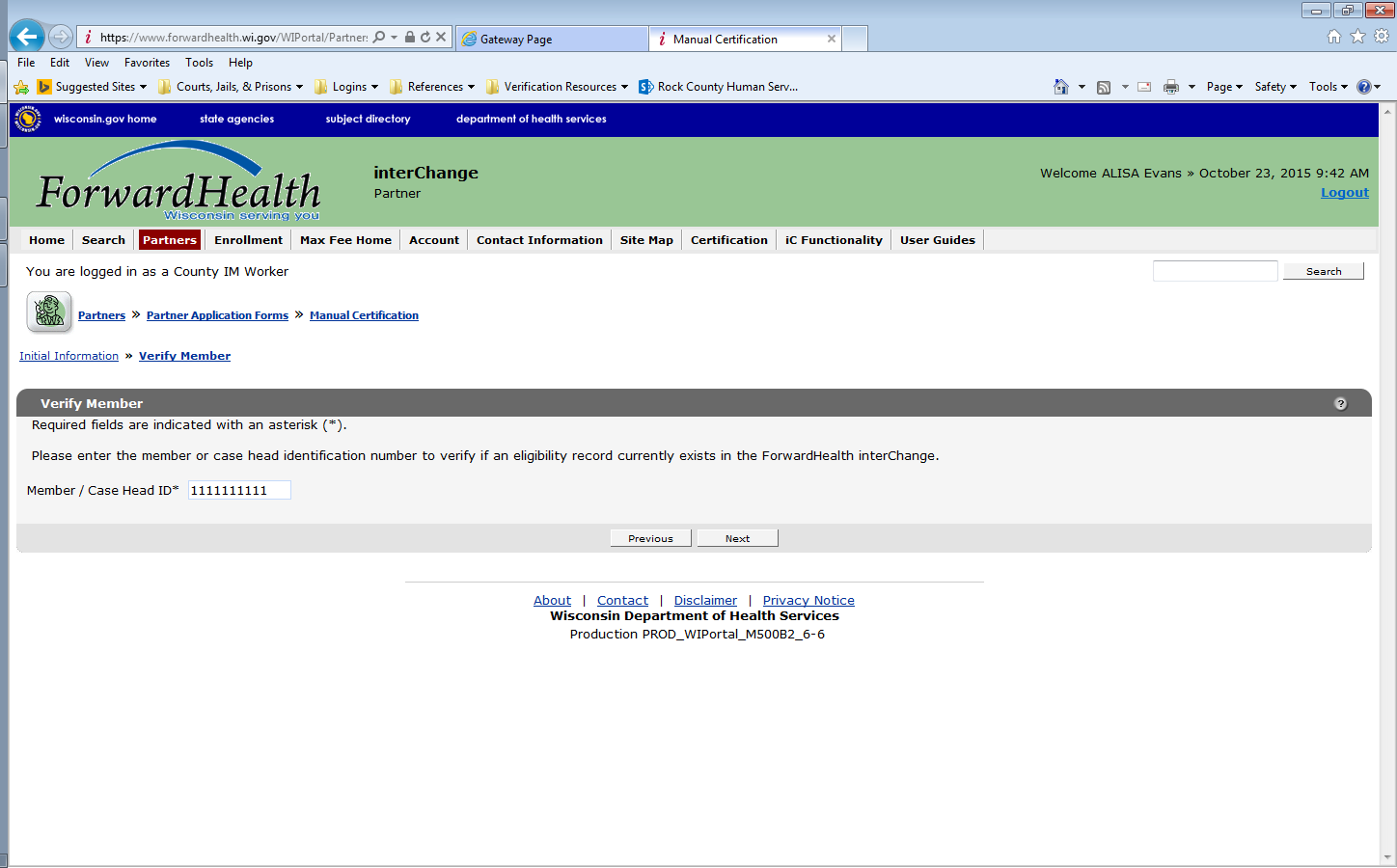 Step SixEnter the Certifying Agency Number (Rock is 053), Certifying Agency Site (00), and your worker ID.  Click next.  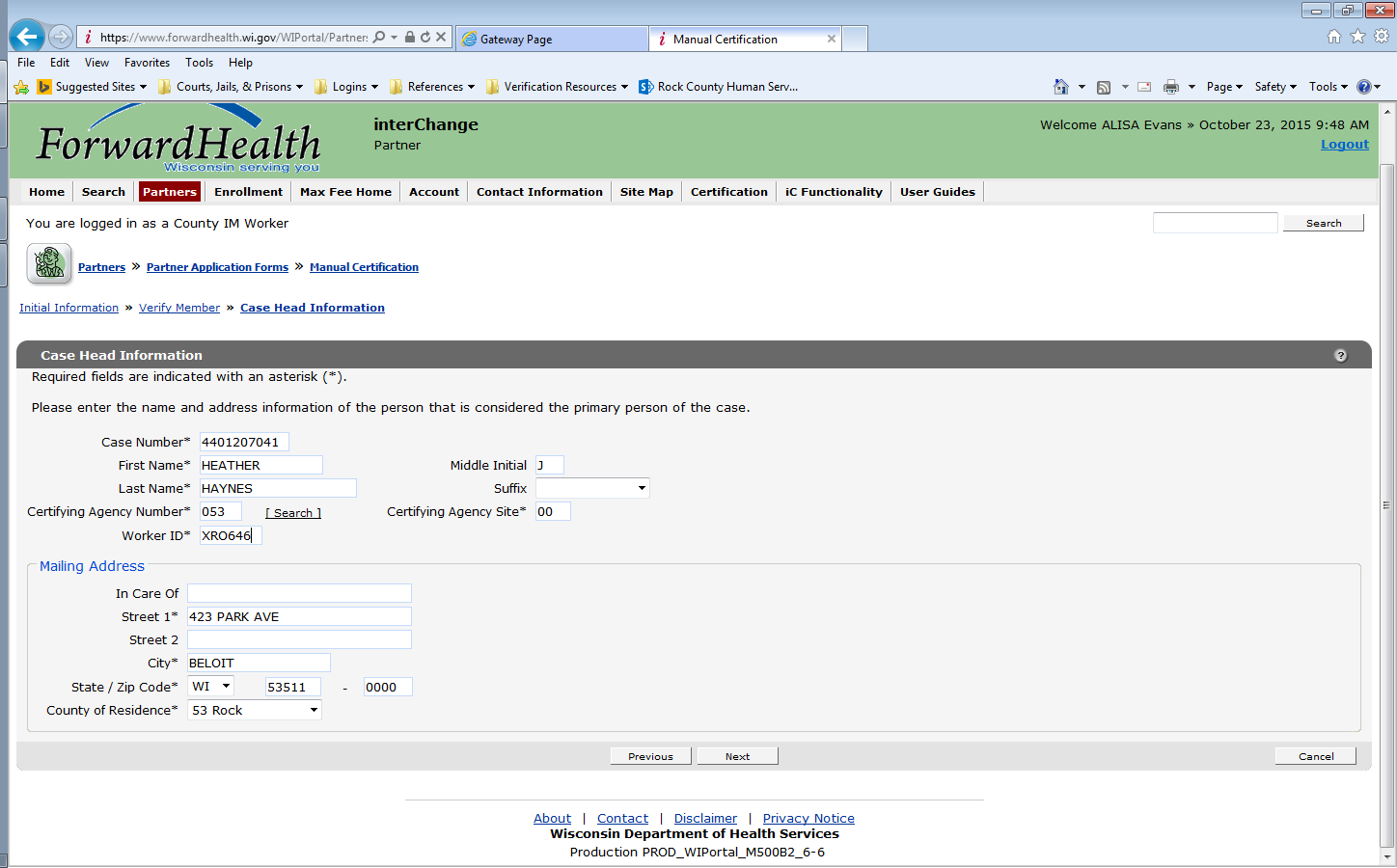 Step SevenSelect the appropriate individual.  The details for the recipient will show in the Case Member and Medical Status Information Section below.  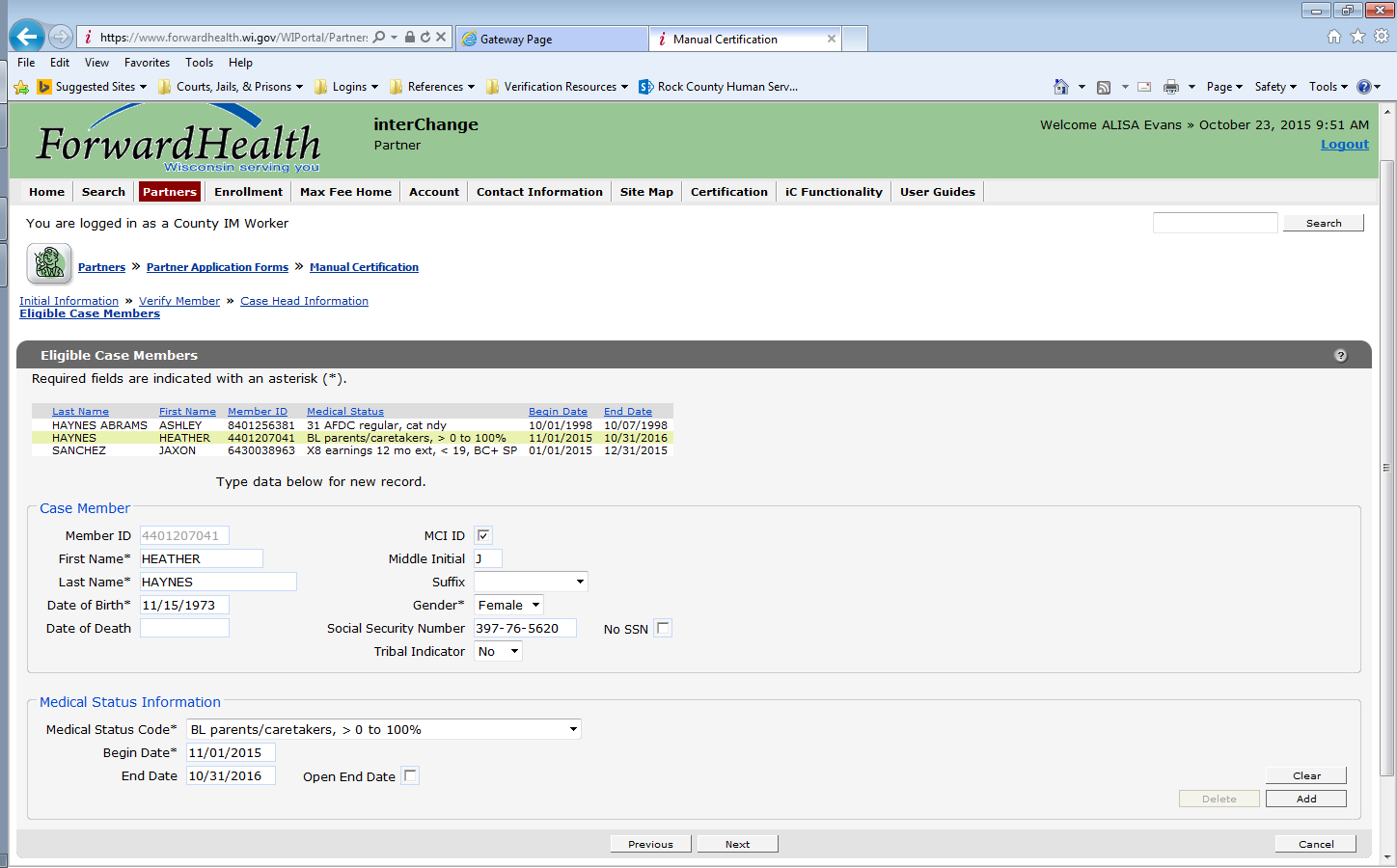 Step EightUpdate to the appropriate medical status code and begin/end dates.  Click next.  **See PH 81.5 for a listing of all the medical status codes for all programs.  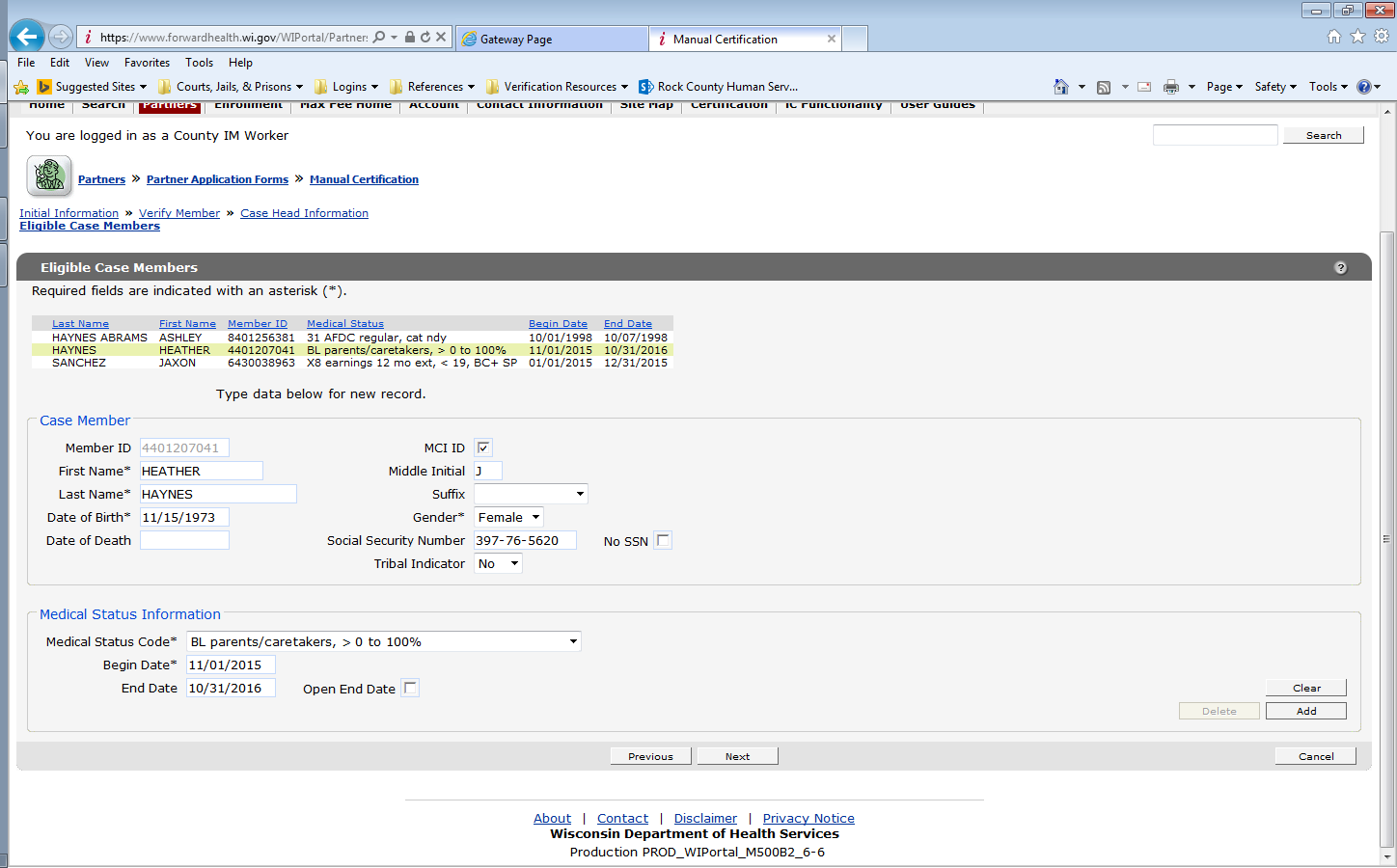 Step NineReview and submit your request.  ***For Further information please refer to the Forward Health User Guide ***Phone NumbersWhat is the phone number to HMO Enrollment Specialists?1-800-291-2002What is the phone number to Member Services?1-800-362-3002PageTopic3Logging in to Forward Health5Setting your preferences 7BadgerCare premium information9What HMO am I in?11CTS information 13Why does pharmacy or clinic say I have no coverage?        16Other Insurance showing up in Forward Health17Forward Health Cards - Issuing a replacement card20Manual Certifications24Phone Numbers